Муниципальный район «Мегино-Кангаласский улус» Муниципальное бюджетное общеобразовательное учреждение «Томторская средняя общеобразовательная школа имени братьев Г.А. и А.А.Пономаревых».Утверждаю:_________________                                                                                                                                                                                                                                                      директор МБОУ «Томторская сош.                                                                                                                                                                                                                             им.бр.Г.А. и А.А.Пономаревых»/Н.Н.Свинобоев/«___»______________Приказ № __________ОБРАЗОВАТЕЛЬНАЯ  ПРОГРАММАмуниципального общеобразовательного учреждения «Томторская средняя общеобразовательная школа имени братьев Г.А. и А.А.Пономаревых»на 2016 – 2017 год.с. Томтор – 2016 г.Содержание.I.    Целевой раздел……………………………………….… Пояснительная записка а) начального общего образования.       б) основного и среднего (полного) общего образования 2. Планируемые результаты освоения обучающимися основной   образовательной программы        а) начального общего образования….…б) основного и среднего (полного) общего образования. 3.  Система оценки достижения планируемых результатов,  освоения основной образовательной программы     а) начального общего образования.                 б) основного и среднего (полного) общего образования	II. Содержательный раздел.	1. Программа формирования и развития универсальных учебных действий.     а) начального общего образования.                 б) основного и среднего (полного) общего образования	2. Программы отдельных учебных предметов, курсов     а) начального общего образования.                б) основного и среднего (полного) общего образования	3.  а) Программа духовно-нравственного развития, воспитания  	    б) Программа воспитания и социализации ( духовно-нравственное развитие, профессиональная ориентация, формирование экологической культуры и культуры здорового и безопасного образа жизни, формирование ИКТ-компетенций, исследовательской и проектной деятельности)……………………………………………..  4   Программа формирования культуры здорового и безопасного образа на этапе начального общего образования5. Программа коррекционной работы     а) начального общего образования.               б) основного и среднего (полного) общего образования	III. Организационный разделУчебный план     а) начального общего образования.     б) основного и среднего (полного) общего образования	2. Система условий реализации ООП.I. Целевой раздел.1. Пояснительная запискаОсновная образовательная программа МБОУ «Томторская средняя общеобразовательная школа имени братьев Г.А. и А.А. Пономаревых» разработана в соответствии с требованиями Федерального государственного образовательного стандарта начального общего образования, утвержденного Приказом Министерства образования и науки Российской Федерации от 06.10.09 №373.Программа определяет содержание, организацию на ступени начального общего образования, направлена на формирование общей культуры обучающихся, на их духовно-нравственное, личностное, интеллектуальное развитие, на создание основы для самостоятельной реализации учебной деятельности, обеспечивающей социальную успешность, развитие творческих способностей, саморазвитие и самосовершенствование, сохранение и укрепление здоровья обучающихся.Коллектив школы работает над темой «Формирование экологической культуры у сельских школьников» Цели, задачи реализации основной общеобразовательной программы.Цель реализации. Основная образовательная программа начального общего образования состоит: в предоставлении каждому ребенку сферы деятельности, необходимой для реализации интеллектуальных и творческих способностей, формировании потребности в непрерывном самообразовании, активной гражданской позиции, культуры здоровья, способности к социальной реализации.Основные задачи, которые предстоит решить в результате реализации основной образовательной программы начального общего образования:-сформировать у школьников целостное научное мировоззрение, создать предпосылки для вхождения в открытое информационное образовательное пространство;-способствовать разнообразному развитию обучающихся; их познавательных интересов, навыков самообразования;-сформировать творческую индивидуальность ребенка, создать основы для самостоятельной реализации учебной деятельности, обеспечивающей социальную успешность;-сохранить и укрепить физическое и психическое здоровье и безопасность обучающихся, обеспечить их эмоциональное благополучие;-создать педагогические условия, обеспечивающие успешное образование на данной и последующих ступенях, и во внешкольной практике;-развивать гражданственность, трудолюбие, уважение к правам и свободам человека, любовь к окружающей природе, Родине, семье, формировать здоровый образ жизни.2. Планируемые результаты освоения ООП.а)  Планируемые результаты освоения  основной образовательной программы начального общего образования.  Планируемые результаты освоения основной образовательной программы начального общего образования являются важнейшим механизмом реализации требований ФГОС к качеству образования  в начальных классах. Система планируемых результатов отражает состав тех универсальных учебных действий (личностных, регулятивных, познавательных, коммуникативных) и предметных умений, которыми овладеют школьники, обучающиеся в МБОУ «Томторская средняя общеобразовательная школа»  к концу начального этапа образования. Стандарт устанавливает требования к результатам освоения обучающимися основной образовательной программы основного общего образования: личностным, включающим готовность и способность обучающихся к саморазвитию и личностному самоопределению, сформированность их мотивации к обучению и целенаправленной познавательной деятельности, системы значимых социальных и межличностных отношений, ценностно-смысловых установок, отражающих личностные и гражданские позиции в деятельности, социальные компетенции, правосознание, способность ставить цели и строить жизненные планы, способность к осознанию российской идентичности в поликультурном социуме;метапредметным, включающим освоенные обучающимися межпредметные понятия и универсальные учебные действия (регулятивные, познавательные, коммуникативные), способность их использования в учебной, познавательной и социальной практике, самостоятельность планирования и осуществления учебной деятельности и организации учебного сотрудничества с педагогами и сверстниками, построение индивидуальной образовательной траектории;предметным,  включающим освоенные обучающимися в ходе изучения учебного предмета умения специфические для данной предметной области, виды деятельности по получению нового знания в рамках учебного предмета, его преобразованию и применению в учебных, учебно-проектных и социально-проектных ситуациях, формирование научного типа мышления, научных представлений о ключевых теориях, типах и видах отношений, владение научной терминологией, ключевыми понятиями, методами и приемами.9. Личностные результаты освоения основной образовательной программы основного общего образования должны отражать:1)  воспитание российской гражданской идентичности: патриотизма, уважения к Отечеству, прошлое и настоящее многонационального народа России; осознание своей этнической принадлежности, знание истории, языка, культуры своего народа, своего края, основ культурного наследия народов России и человечества; усвоение гуманистических, демократических и традиционных ценностей многонационального российского общества; воспитание чувства ответственности и долга перед Родиной;2) формирование ответственного отношения к учению, готовности и способности обучающихся к саморазвитию и самообразованию на основе мотивации к обучению и познанию,  осознанному выбору и построению дальнейшей индивидуальной траектории образования на базе ориентировки в мире профессий и профессиональных предпочтений, с учётом устойчивых познавательных интересов, а также на основе формирования уважительного отношения к труду, развития опыта участия в социально значимом труде; 3) формирование целостного мировоззрения, соответствующего современному уровню развития науки и общественной практики, учитывающего социальное, культурное, языковое, духовное многообразие современного мира;4) формирование осознанного, уважительного и доброжелательного отношения к другому человеку, его мнению, мировоззрению, культуре, языку, вере, гражданской позиции, к истории, культуре, религии, традициям, языкам, ценностям народов России и народов мира; готовности и способности вести диалог с другими людьми и достигать в нём взаимопонимания; 5) освоение социальных норм, правил поведения, ролей и форм социальной жизни в группах и сообществах, включая взрослые и социальные сообщества; участие в школьном самоуправлении и  общественной жизни в пределах возрастных компетенций с учётом региональных, этнокультурных, социальных и экономических особенностей; 6) развитие морального сознания и компетентности в решении моральных проблем на основе личностного выбора, формирование нравственных чувств и нравственного поведения, осознанного и ответственного отношения к собственным поступкам; 7) формирование коммуникативной компетентности в общении и  сотрудничестве со сверстниками, детьми старшего и младшего возраста, взрослыми в процессе образовательной, общественно полезной, учебно-исследовательской, творческой и других видов деятельности;8) формирование ценности  здорового и безопасного образа жизни; усвоение правил индивидуального и коллективного безопасного поведения в чрезвычайных ситуациях, угрожающих жизни и здоровью людей, правил поведения на транспорте и на дорогах;9) формирование основ экологической культуры соответствующей современному уровню экологического мышления, развитие опыта экологически ориентированной рефлексивно-оценочной и практической  деятельности в жизненных ситуациях;10) осознание значения семьи в жизни человека и общества, принятие ценности семейной жизни, уважительное и заботливое отношение к членам своей семьи;11) развитие эстетического сознания через освоение художественного наследия народов России и мира,  творческой деятельности эстетического характера.10. Метапредметные результаты освоения основной образовательной программы основного общего образования должны отражать:1)  умение самостоятельно определять цели своего обучения, ставить и формулировать для себя новые задачи в учёбе и познавательной деятельности, развивать мотивы и интересы своей познавательной деятельности; 2) умение самостоятельно планировать пути  достижения целей,  в том числе альтернативные,  осознанно выбирать  наиболее эффективные способы решения учебных и познавательных задач;3) умение соотносить свои действия с планируемыми результатами, осуществлять контроль своей деятельности в процессе достижения результата, определять способы  действий в рамках предложенных условий и требований, корректировать свои действия в соответствии с изменяющейся ситуацией; 4) умение оценивать правильность выполнения учебной задачи,  собственные возможности её решения;5) владение основами самоконтроля, самооценки, принятия решений и осуществления осознанного выбора в учебной и познавательной деятельности; 6) умение  определять понятия, создавать обобщения, устанавливать аналогии, классифицировать,   самостоятельно выбирать основания и критерии для классификации, устанавливать причинно-следственные связи, строить  логическое рассуждение, умозаключение (индуктивное, дедуктивное  и по аналогии) и делать выводы;7) умение создавать, применять и преобразовывать знаки и символы, модели и схемы для решения учебных и познавательных задач;8) смысловое чтение; 9) умение организовывать  учебное сотрудничество и совместную деятельность с учителем и сверстниками;   работать индивидуально и в группе: находить общее решение и разрешать конфликты на основе согласования позиций и учёта интересов;  формулировать, аргументировать и отстаивать своё мнение; 10) умение осознанно использовать речевые средства в соответствии с задачей коммуникации для выражения своих чувств, мыслей и потребностей; планирования и регуляции своей деятельности;  владение устной и письменной речью, монологической контекстной речью; 11) формирование и развитие компетентности в области использования информационно-коммуникационных технологий (далее ИКТ– компетенции);12) формирование и развитие экологического мышления, умение применять его в познавательной, коммуникативной, социальной практике и профессиональной ориентации.б)  Планируемые результаты освоения обучающимися основной   образовательной программы основного и среднего (полного) общего образования Планируемые результаты освоения обучающимися основной образовательной программы основного и среднего (полного)  общего образования должны:1) обеспечивать связь между требованиями Стандарта, образовательным процессом и системой оценки результатов освоения основной образовательной программы;2) являться содержательной и критериальной основой для разработки рабочих программ учебных предметов и учебно-методической литературы, рабочих программ курсов внеурочной деятельности, курсов метапредметной направленности, программ воспитания, а также системы оценки результатов освоения обучающимися основной образовательной программы основного общего образования в соответствии с требованиями Стандарта.Структура и содержание планируемых результатов освоения основной образовательной программы основного общего образования должны адекватно отражать требования Стандарта, передавать специфику образовательного процесса, соответствовать возрастным возможностям обучающихся.Планируемые результаты освоения обучающимися основной образовательной программы основного общего образования должны уточнять и конкретизировать общее понимание личностных, метапредметных и предметных результатов как с позиции организации их достижения в образовательном процессе, так и с позиции оценки достижения этих результатов. Достижение планируемых результатов освоения обучающимися основной образовательной программы основного общего образования должно учитываться при оценке результатов деятельности системы образования, образовательных учреждений, педагогических работников.Достижение обучающимися планируемых результатов освоения основной образовательной программы основного общего образования определяется по завершении обучения.3.  Система оценки достижений планируемых результатов освоения ООП.а) Система оценки достижений планируемых результатов освоения основной образовательной программы начального общего образования.                В соответствии со Стандартом система оценки достижения планируемых результатов освоения основной образовательной программы начального общего образования должна:«1) закреплять основные направления и цели оценочной деятельности, описание объекта и содержание оценки, критерии, процедуры и состав инструментария оценивания, формы представления результатов, условия и границы применения системы оценки;2) ориентировать образовательный процесс на духовно-нравственное развитие и воспитание обучающихся, достижение планируемых результатов освоения содержания учебных предметов начального общего образования и формирование универсальных учебных действий;3) обеспечивать комплексный подход к оценке результатов освоения основной образовательной программы начального общего образования, позволяющий вести оценку предметных, метапредметных и личностных результатов начального общего образования;4) предусматривать оценку достижений обучающихся (итоговая оценка обучающихся, освоивших основную образовательную программу начального общего образования)  и оценку эффективности деятельности образовательного учреждения;5) позволять осуществлять оценку динамики учебных достижений обучающихся»Особенности новой системы оценки связаны с новым пониманием образовательных результатов.	К основным результатам начального образования Стандарт относит:формирование универсальных и предметных способов действий, а также опорной системы знаний, обеспечивающих возможность продолжения образования в основной школе;воспитание основ умения учиться, то есть способности к самоорганизации с целью постановки и решения учебно-познавательных и учебно-практических задач;индивидуальный прогресс в основных сферах развития личности – мотивационно-смысловой, познавательной, эмоциональной, волевой и саморегуляции.В основе системы оценивания образовательной системы «Гармония» лежат принципы:ориентации образовательного процесса на достижение основных результатов начального образования (личностных, метапредметных и предметных), при этом оценка личностных результатов должна отвечать этическим принципам охраны прав личности и конфиденциальности, то есть осуществляться в форме, не представляющей угрозы личности, её психологической безопасности и эмоциональному статусу.взаимосвязи системы оценки и образовательного процесса;единства критериальной и содержательной базы внутренней и внешней  оценки (внешняя оценка осуществляется внешними по отношению к школе службами; внутренняя – самой школой –учениками, педагогами, администрацией);участия в оценочной деятельности самих  учащихся, что способствует формированию у них  навыков рефлексии, самоанализа, самоконтроля, само- и взаимооценки и предоставляют возможность освоить эффективные средства управления  своей учебной деятельностью, а также способствуют развитию самосознания, готовности открыто выражать и отстаивать свою позицию, развитию готовности к самостоятельным поступкам и действиям, принятию ответственности за их результаты.В зависимости от этапа обучения в образовательной системе «Гармония» используются три вида оценивания: стартовая диагностика, текущее оценивание, тесно связанное с процессом обучения, и итоговое оценивание.Достижение метапредметных результатов обеспечивается  основными компонентами образовательного процесса – учебными предметами, представленными в инвариантной части базового плана.Основным объектом оценки метапредметных результатов служит сформированность ряда регулятивных, коммуникативных и познавательных универсальных действий, т.е. таких умственных действий учащихся, которые направлены на анализ своей познавательной деятельности и управление ею. К ним относятся:способность принимать и сохранять учебную цель и задачу;преобразовывать практическую задачу в познавательную (самостоятельно, с помощью учителя или одноклассников);умение планировать собственную деятельность в соответствии с поставленной задачей и условиями её реализации,  действовать в соответствии с планом;умение контролировать и оценивать свои действия и вносить коррективы в их выполнение;способность проявлять самостоятельность и инициативу в обучении;умение практически  использовать знаково-символические средства для создания моделей изучаемых объектов и процессов, схем решения учебно-познавательных и практических задач;готовность выполнять логические операции анализа и синтеза, сравнения, классификации, аналогии, обобщения, отнесения к известным понятиям;умение сотрудничать с учителем и сверстниками при решении учебных проблем, принимать на себя ответственность за результаты своих действий.Оценка метапредметных результатов может проводиться в ходе различных процедур:с помощью специально сконструированных диагностических задач, нацеленных на оценку уровня сформированности конкретного вида универсальных учебных действий  (См. : Как проектировать универсальные учебные действия в начальной школе: от действия к мысли /Под ред. А.Г. Асмолова – М.: 2008)при анализе  выполнения проверочных заданий по математике, русскому языку, чтению, окружающему миру, технологии и другим предметам, когда  на основе характера ошибок, допущенных ребёнком, можно сделать вывод о сформированности метапредметных умений.  В методическом оснащении образовательной системы «Гармония» такие задания представлены в контрольных  и тестовых заданиях по всем учебным предметам. (См. раздел в ООП – Программы отдельных учебных предметов).Сформированность коммуникативных учебных действий может быть выявлена на основе наблюдений за деятельностью учащихся, а также на основе результатов выполнения заданий в совместной (парной или командной) работе.Достижение метапредметных результатов может проявляться и в успешности выполнения комплексных заданий на межпредметной основе.Оценка предметных результатов может быть описана как оценка планируемых результатов по отдельным предметам. В системе предметных знаний можно выделить опорные знания (знания, усвоение которых принципиально необходимо для текущего и последующего обучения) и знания дополняющие, расширяющие или углубляющие опорную систему знаний.В начальной школе к опорной системе знаний отнесен прежде всего понятийный аппарат (или «язык») учебных предметов, освоение которого позволяет учителю и учащимся эффективно продвигаться в изучении предмета. Опорная система знаний определяется с учетом значимости знаний для решения основных задач образования на данной ступени, опорного характера изучаемого материала для последующего обучения, а также с учетом принципа реалистичности потенциальной возможности их достижения большинством учащихся.При оценке предметных результатов основную ценность представляет не само по себе освоение системы опорных знаний и способность воспроизводить их в стандартных учебных ситуациях, а способность использовать эти знания при решении учебно-познавательных и учебно-практических задач.Иными словами объектом оценки являются действия, выполняемые  учащимися с предметным содержанием.В основе многих предметных действий лежат те же универсальные действия: использование знаково-символических средств, моделирование, сравнение, группировка и классификация объектов, действия анализа, синтеза и обобщения, установление связей (в том числе причинно-следственных) и аналогии, а также поиск, преобразование,  представление и интерпретация информации, рассуждения и т.д. На разных предметах эти действия выполняются с разными объектами: например: с числами и математическими выражениями, со звуками и буквами; словами, словосочетаниями и предложениями; высказываниями и текстами, с объектами живой и неживой природы, с музыкальными и художественными произведениями.Эффективной формой оценивания  динамики учебных достижений учащихся начальных классов является портфолио – коллекция работ и результатов учащегося, которая демонстрирует его усилия, прогресс и достижения в различных областях. В состав портфолио могут включаться результаты, достигнутые учеником не только в ходе учебной деятельности, но и в иных формах активности: творческой, социальной, коммуникативной, физкультурно-оздоровительной, трудовой деятельности, протекающей как в рамках повседневной школьной жизни, так и за её пределами. В портфолио учеников начальной школы, которое используется для оценки достижения планируемых результатов, целесообразно включать следующие материалы:Выборки детских работ – формальных и творческих, выполненных в ходе обязательных учебных занятий по всем изучаемым предметам, а также в ходе факультативных занятий, реализуемых в рамках образовательной программы школы.Материалы стартовой диагностики, промежуточных и итоговых стандартизированных работ по отдельным предметам.Систематизированные материалы наблюдений( оценочные листы, материалы и листы наблюдений за процессом овладения УУД, которые ведут учителя начальных классов, школьный психолог, организатор воспитательной работы и другие непосредственные участники образовательного процесса).Материалы, характеризующие достижения учащихся во внеучебной и досуговой деятельности.По результатам накопленной оценки, которая формируется на основе материалов портфолио,  делаются выводы:о сформированности универсальных и предметных способов действий, а также опорной системы знаний, обеспечивающих возможность продолжения образования в основной школе;о сформированности основ умения учиться, т.е. способности к самоорганизации с целью постановки и решения учебно-познавательных и учебно-практических задач;об индивидуальном прогрессе в основных сферах развития личности  - мотивационно смысловой, познавательной, волевой и саморегуляции. б) .Система оценки достижений планируемых результатов освоения ООП  основного и среднего (полного) общего образования	Система оценки достижения планируемых результатов освоения    основной образовательной программы основного общего образования должна:1)  определять  основные направления и цели оценочной деятельности, ориентированной на управление качеством образования, описывать объект и содержание оценки, критерии, процедуры и состав инструментария оценивания, формы представления результатов, условия и границы применения системы оценки;2) ориентировать образовательный процесс на духовно-нравственное развитие и воспитание обучающихся, реализацию требований к результатам  освоения основной образовательной программы основного общего образования;3) обеспечивать комплексный подход к оценке результатов освоения основной образовательной программы основного общего образования, позволяющий вести оценку предметных, метапредметных и личностных результатов основного общего образования;4) обеспечивать оценку динамики индивидуальных достижений обучающихся в процессе освоения основной общеобразовательной программы основного общего образования;5) предусматривать использование разнообразных методов и форм, взаимно дополняющих друг друга (стандартизированные письменные и устные работы, проекты, практические работы, творческие работы, самоанализ и самооценка, наблюдения);6) позволять использовать результаты итоговой оценки выпускников, характеризующие уровень достижения планируемых результатов освоения основной образовательной программы основного общего образования, как основы для оценки деятельности образовательного  учреждения и системы образования разного уровня.Система оценки достижения планируемых результатов освоения основной образовательной программы основного общего образования должна включать описание организации и содержания государственной (итоговой) аттестации обучающихся, промежуточной аттестации обучающихся в рамках урочной и внеурочной деятельности, итоговой оценки по предметам, не выносимым на государственную (итоговую) аттестацию обучающихся, и оценки проектной деятельности	II. Содержательный раздел1.Программа формирования и развития УУД.	а) Программа формирования и развития универсальных учебных действий обучающихся на ступени начального общего образования.	Личностные универсальные учебные действияУ выпускника будут сформированы:- внутренняя позиция школьника, положительное отношение к учению;- широкая мотивационная основа  учебной деятельности, включающая социальные, учебно-познавательные, внешние мотивы;- учебно-познавательный интерес, желание приобретать новые знания, умения, совершенствовать имеющиеся;- ориентация на осознание своих удач и неудач, трудностей, стремление преодолевать возникающие затруднения;- готовность понимать и принимать оценки, советы учителя, одноклассников, родителей, стремление к адекватной самооценке; -осознание себя как индивидуальности и одновременно как члена общества (член семьи, член классного коллектива, горожанин, селянин), умение ориентироваться в социальных ролях и межличностных отношениях, признание общепринятых морально-этических норм, готовность соблюдать их, способность к самооценке своих действий, поступков;-- осознание себя как гражданина России, россиянина, как представителя одного из её народов с определённой культурой; уважительное отношение к другим странам, народам, их традициям;- эстетические чувства, стремление к красоте, желание участвовать в её сохранении, в творческом, созидательном процессе; - основы экологической культуры, бережное отношение к природе;-  установка на здоровый образ жизни.У выпускника могут быть сформированы:  - понимание необходимости учения, выраженная учебно-познавательная мотивация, устойчивый познавательный интерес;- способность выделять нравственный аспект поведения, соотносить поступки и события с принятыми в обществе морально-этическими нормами;- стремление соблюдать безопасные, экологически грамотные нормы поведения в обществе (семья, школа, общественные места) и природе;- патриотические чувства к своему Отечеству, народу, его культуре; интерес к особенностям  других стран, народов, к их традициям; - осознанное принятие правил здорового образа жизни, понимание ответственности за своё здоровье и окружающих, уважительное и заботливое отношение к людям с нарушением здоровья;- личностная и социальная активность в различной природоохранной, созидательной, творческой деятельности, направленной на поддержание чистоты и красоты окружающей среды.Регулятивные универсальные учебные действияВыпускник научится:- принимать и сохранять учебно-познавательную (учебно-практическую) задачу до окончательного её решения;- планировать (в сотрудничестве с учителем, одноклассниками или самостоятельно, в том числе и во внутренней речи) свои действия в соответствии с решаемой задачей; - действовать по плану, а также по инструкциям учителя или содержащимся в других источниках информации – в учебнике, тетради с печатной основой и т.д. - выполнять учебные действия в материализованной, речевой или умственной форме; использовать речь для регуляции своих действий;- контролировать процесс и результаты деятельности, вносить необходимые коррективы; - оценивать свои достижения, осознавать трудности, искать их причины и пути преодоления.Выпускник получит возможность научиться: - в сотрудничестве с учителем ставить новые учебные задачи и осуществлять действия для реализации замысла;- проявлять познавательную инициативу в учебном сотрудничестве - адекватно оценивать свои достижения (что усвоил в результате решения учебной задачи, и на каком уровне), осознавать трудности, понимать их причины, в сотрудничестве с учителем намечать действия для преодоления затруднений, восполнять пробелы в знаниях и умениях.Познавательные универсальные учебные действияВыпускник научится:- анализировать своё знание и незнание, умение и неумение по изучаемому вопросу (теме, разделу) и использовать свои выводы для постановки соответствующей учебно-познавательной задачи;- осознавать учебно-познавательную (учебно-практическую) задачу, читая учебный текст (формулировку задания), слушая учителя или одноклассников, извлекать нужную информацию, самостоятельно находить её в материалах учебников, тетрадей с печатной основой;- различать основную и второстепенную информацию, под руководством учителя фиксировать информацию разными способами (словесно, схематично и др.);- понимать информацию, представленную в изобразительной, схематичной, модельной форме; использовать знаково-символичные средства для решения различных учебных задач;- дополнять готовые информационные объекты (тексты, таблицы, схемы);- анализировать изучаемые объекты с целью выделения их признаков (существенных, несущественных), описывать (характеризовать) их на основе предложенного плана; - сравнивать изучаемые объекты по указанным признакам и свойствам, находить общие существенные признаки и распределять (классифицировать) их на группы.- владеть общими способами решения учебных задач; ориентироваться на возможность решения конкретных учебных задач разными способами;- проводить для решения учебных задач анализ, сравнение, классификацию по заданным критериям; - осуществлять подведение под понятие на основе разграничения  существенных и несущественных признаков объектов;- под руководством учителя устанавливать причинно-следственные связи, делать обобщения, выводы;- строить сообщения в устной и письменной форме, в том числе несложные по форме рассуждения;- использовать рисунки, рисунки-схемы, чертежи, планы, отражающие пространственное расположение предметов, отношения между ними или их частями для решения познавательных задач;- преобразовывать реальный объект наблюдения из чувственной формы в модель (пространственно-графическую или знаково-символическую), в которой выделены существенные признаки объекта;- кодировать/замещать, использовать знаки и символы в качестве условных заместителей реальных объектов и явлений окружающего мира;- декодировать/интерпретировать информацию, представленную в условных знаках.Выпускник получит возможность научиться:  - пользоваться различными дополнительными источниками информации (справочники, энциклопедии, научно-популярные, учебно-познавательные книги, СМИ и др.), осуществлять поиск и выделение в них необходимой информации, фиксировать её разными способами и сопоставлять;- преобразовывать информацию из одной формы в другую (словесную информацию переводить в наглядную и наоборот); систематизировать и структурировать информацию, отображая её в разной форме (план описания, схема, таблица и др.);- осуществлять выбор наиболее эффективного способа решения конкретной учебной задачи; устанавливать аналогии с целью более простого и быстрого её решения;- проводить синтез как составление целого из частей, самостоятельно восполняя недостающие компоненты;- осуществлять сравнение и классификацию, самостоятельно выбирая основания для этих логических операций;- выявлять причинно-следственные связи, выстраивая логические цепи рассуждений, доказательств; - выделять проблему (совместно с учителем и одноклассниками), при изучении новой темы, решении новой задачи, проведении исследования;- анализировать результаты исследования и представлять их в разных формах (словесной, наглядной).- создавать собственные простые модели;- участвовать в коллективной проектной деятельности, проводимой в урочное и внеурочное время. Коммуникативные универсальные учебные действияВыпускник научится:- участвовать в диалоге, в общей беседе, выполняя принятые правила речевого поведения; задавать вопросы, отвечать на вопросы других;- формулировать собственные мысли, высказывать и обосновывать свою точку зрения;- проявлять терпимость по отношению к высказываемым другим точкам зрения; - под руководством учителя участвовать в организации и осуществлении групповой работы: распределять роли, сотрудничать, оказывать взаимопомощь взаимоконтроль, проявлять доброжелательное отношение к партнёрам;   - строить небольшие монологические высказывания с учётом ситуации общения и конкретных речевых задач, выбирая для них соответствующие языковые средства.Выпускник получит возможность научиться:- оценивать мысли, советы, предложения других людей, принимать их во внимание и пытаться учитывать в своей деятельности;- создавать высказывания для решения различных коммуникативных задач, адекватно использовать в них  разнообразные средства языка;- оперировать в речи языком предметной области (филологии, математики, естествознания, технологии), правильно (адекватно) использовать соответствующие понятия (лингвистические, математические, естественнонаучные и др.); - стараться уважать позицию партнёра в процессе совместной деятельности, договариваться с партнёрами о способах решения возникающих проблем, принимать и реализовывать общее решение; - проявлять инициативу в поиске и сборе информации для выполнения коллективной работы, оказывать помощь взрослым и сверстникам для достижения общего успеха. б) Программа формирования и развития универсальных учебных действий обучающихся на ступени основного, среднего (полного) общего образования. Программа развития универсальных учебных действий  (программа формирования общеучебных умений и навыков) на ступени основного общего образования (далее – Программа) должна быть направлена на:реализацию требований Стандарта к личностным и метапредметным результатам освоения основной образовательной программы основного общего образования, системно-деятельностного подхода, развивающего потенциала основного общего образования;повышение эффективности освоения обучающимися основной образовательной программы основного общего образования, усвоения знаний и учебных действий, расширение возможностей ориентации в различных предметных областях, научном и социальном проектировании, профессиональной ориентации, строении и осуществлении учебной деятельности;формирование у обучающихся основ культуры исследовательской и проектной деятельности и навыков разработки, реализации и общественной презентации обучающимися результатов исследования, предметного или межпредметного учебного проекта, направленного на решение научной, личностно и (или) социально значимой проблемы.Программа должна обеспечивать:развитие у обучающихся способности к саморазвитию и самосовершенствованию;формирование личностных ценностно-смысловых ориентиров и установок, личностных, регулятивных, познавательных, коммуникативных универсальных учебных действий; формирования опыта переноса и применения универсальных учебных действий в жизненных ситуациях для решения задач общекультурного, личностного и познавательного развития обучающихся;повышение эффективности усвоения обучающимися знаний и учебных действий, формирования компетенций и компетентностей в предметных областях, учебно-исследовательской и проектной деятельности;формирование навыков участия в различных формах организации учебно-исследовательской и проектной деятельности (творческие конкурсы, олимпиады, научные общества, научно-практические конференции, олимпиады, национальные образовательные программы и т. д.);овладение приёмами учебного сотрудничества и социального взаимодействия со сверстниками, старшими школьниками и взрослыми в совместной учебно-исследовательской и проектной деятельности;формирование и развитие компетенции обучающихся в области использования информационно-коммуникационных технологий на уровне общего пользования, включая владение информационно-коммуникационными технологиями, поиском, построением и передачей информации, презентацией выполненных работ, основами информационной безопасности, умением безопасного использования средств информационно-коммуникационных технологий (далее – ИКТ) и сети Интернет.Программа должна содержать: 1) цели и задачи программы, описание ее места и роли в реализации требований Стандарта; 2) описание понятий, функций, состава и характеристик универсальных учебных действий (личностных, регулятивных, познавательных и коммуникативных) и их связи с содержанием отдельных учебных предметов, внеурочной и внешкольной деятельностью, а также места отдельных компонентов универсальных учебных действий в структуре образовательного процесса;3) типовые задачи применения универсальных учебных действий;4) описание особенностей реализации основных направлений учебно-исследовательской и проектной деятельности обучающихся (исследовательское, инженерное, прикладное, информационное, социальное, игровое, творческое направление проектов), а также форм организации учебно-исследовательской и проектной деятельности в рамках урочной и внеурочной деятельности по каждому из направлений;5) описание содержания, видов и форм организации учебной деятельности по формированию и развитию ИКТ-компетенций;6) перечень и описание основных элементов ИКТ-компетенций и инструментов их использования;7) планируемые результаты формирования и развития компетентности обучающихся в области использования информационно-коммуникационных технологий, подготовки индивидуального проекта, выполняемого в процессе обучения в рамках одного предмета или на межпредметной основе; 8) виды взаимодействия с учебными, научными и социальными организациями, формы привлечения консультантов, экспертов и научных руководителей;9) описание условий, обеспечивающих развитие универсальных учебных действий у обучающихся, в том числе информационно-методического обеспечения, подготовки кадров;10) систему оценки деятельности образовательного учреждения по формированию и развитию универсальных учебных действий у обучающихся;11) методику и инструментарий мониторинга успешности освоения и применения обучающимися универсальных учебных действий.Требования к результатам освоения   
основной образовательной программы основного общего образования Стандарт устанавливает требования к результатам освоения обучающимися основной образовательной программы основного общего образования: личностным, включающим готовность и способность обучающихся к саморазвитию и личностному самоопределению, сформированность их мотивации к обучению и целенаправленной познавательной деятельности, системы значимых социальных и межличностных отношений, ценностно-смысловых установок, отражающих личностные и гражданские позиции в деятельности, социальные компетенции, правосознание, способность ставить цели и строить жизненные планы, способность к осознанию российской идентичности в поликультурном социуме;метапредметным, включающим освоенные обучающимися межпредметные понятия и универсальные учебные действия (регулятивные, познавательные, коммуникативные), способность их использования в учебной, познавательной и социальной практике, самостоятельность планирования и осуществления учебной деятельности и организации учебного сотрудничества с педагогами и сверстниками, построение индивидуальной образовательной траектории;предметным,  включающим освоенные обучающимися в ходе изучения учебного предмета умения специфические для данной предметной области, виды деятельности по получению нового знания в рамках учебного предмета, его преобразованию и применению в учебных, учебно-проектных и социально-проектных ситуациях, формирование научного типа мышления, научных представлений о ключевых теориях, типах и видах отношений, владение научной терминологией, ключевыми понятиями, методами и приемами.9. Личностные результаты освоения основной образовательной программы основного общего образования должны отражать:1)  воспитание российской гражданской идентичности: патриотизма, уважения к Отечеству, прошлое и настоящее многонационального народа России; осознание своей этнической принадлежности, знание истории, языка, культуры своего народа, своего края, основ культурного наследия народов России и человечества; усвоение гуманистических, демократических и традиционных ценностей многонационального российского общества; воспитание чувства ответственности и долга перед Родиной;2) формирование ответственного отношения к учению, готовности и способности обучающихся к саморазвитию и самообразованию на основе мотивации к обучению и познанию,  осознанному выбору и построению дальнейшей индивидуальной траектории образования на базе ориентировки в мире профессий и профессиональных предпочтений, с учётом устойчивых познавательных интересов, а также на основе формирования уважительного отношения к труду, развития опыта участия в социально значимом труде; 3) формирование целостного мировоззрения, соответствующего современному уровню развития науки и общественной практики, учитывающего социальное, культурное, языковое, духовное многообразие современного мира;4) формирование осознанного, уважительного и доброжелательного отношения к другому человеку, его мнению, мировоззрению, культуре, языку, вере, гражданской позиции, к истории, культуре, религии, традициям, языкам, ценностям народов России и народов мира; готовности и способности вести диалог с другими людьми и достигать в нём взаимопонимания; 5) освоение социальных норм, правил поведения, ролей и форм социальной жизни в группах и сообществах, включая взрослые и социальные сообщества; участие в школьном самоуправлении и  общественной жизни в пределах возрастных компетенций с учётом региональных, этнокультурных, социальных и экономических особенностей; 6) развитие морального сознания и компетентности в решении моральных проблем на основе личностного выбора, формирование нравственных чувств и нравственного поведения, осознанного и ответственного отношения к собственным поступкам; 7) формирование коммуникативной компетентности в общении и  сотрудничестве со сверстниками, детьми старшего и младшего возраста, взрослыми в процессе образовательной, общественно полезной, учебно-исследовательской, творческой и других видов деятельности;8) формирование ценности  здорового и безопасного образа жизни; усвоение правил индивидуального и коллективного безопасного поведения в чрезвычайных ситуациях, угрожающих жизни и здоровью людей, правил поведения на транспорте и на дорогах;9) формирование основ экологической культуры соответствующей современному уровню экологического мышления, развитие опыта экологически ориентированной рефлексивно-оценочной и практической  деятельности в жизненных ситуациях;10) осознание значения семьи в жизни человека и общества, принятие ценности семейной жизни, уважительное и заботливое отношение к членам своей семьи;11) развитие эстетического сознания через освоение художественного наследия народов России и мира,  творческой деятельности эстетического характера.10. Метапредметные результаты освоения основной образовательной программы основного общего образования должны отражать:1)  умение самостоятельно определять цели своего обучения, ставить и формулировать для себя новые задачи в учёбе и познавательной деятельности, развивать мотивы и интересы своей познавательной деятельности; 2) умение самостоятельно планировать пути  достижения целей,  в том числе альтернативные,  осознанно выбирать  наиболее эффективные способы решения учебных и познавательных задач;3) умение соотносить свои действия с планируемыми результатами, осуществлять контроль своей деятельности в процессе достижения результата, определять способы  действий в рамках предложенных условий и требований, корректировать свои действия в соответствии с изменяющейся ситуацией; 4) умение оценивать правильность выполнения учебной задачи,  собственные возможности её решения;5) владение основами самоконтроля, самооценки, принятия решений и осуществления осознанного выбора в учебной и познавательной деятельности; 6) умение  определять понятия, создавать обобщения, устанавливать аналогии, классифицировать,   самостоятельно выбирать основания и критерии для классификации, устанавливать причинно-следственные связи, строить  логическое рассуждение, умозаключение (индуктивное, дедуктивное  и по аналогии) и делать выводы;7) умение создавать, применять и преобразовывать знаки и символы, модели и схемы для решения учебных и познавательных задач;8) смысловое чтение; 9) умение организовывать  учебное сотрудничество и совместную деятельность с учителем и сверстниками;   работать индивидуально и в группе: находить общее решение и разрешать конфликты на основе согласования позиций и учёта интересов;  формулировать, аргументировать и отстаивать своё мнение; 10) умение осознанно использовать речевые средства в соответствии с задачей коммуникации для выражения своих чувств, мыслей и потребностей; планирования и регуляции своей деятельности;  владение устной и письменной речью, монологической контекстной речью; 11) формирование и развитие компетентности в области использования информационно-коммуникационных технологий (далее ИКТ– компетенции);12) формирование и развитие экологического мышления, умение применять его в познавательной, коммуникативной, социальной практике и профессиональной ориентации.2. Программа отдельных учебных предметов, курсов.а) Программа отдельных учебных предметов, курсов начального общего образования.Обязательные предметные области и основные задачи реализации содержания предметных областей приведены в таблице:б) Программы отдельных учебных предметов, курсов основного, среднего (полного) общего образования.Программы отдельных учебных предметов, курсов должны обеспечивать достижение планируемых результатов освоения основной образовательной программы основного общего образования. Программы отдельных учебных предметов, курсов разрабатываются на основе требований к результатам освоения основной образовательной программы с учётом основных направлений программ, включённых в структуру основной образовательной программы.Программы отдельных учебных предметов, курсов должны содержать:1) пояснительную записку, в которой конкретизируются общие цели основного общего образования с учётом специфики учебного предмета;2) общую характеристику учебного предмета, курса;3) описание места учебного предмета, курса в учебном плане;4) личностные, метапредметные и предметные результаты освоения конкретного учебного предмета, курса;5)  содержание учебного предмета, курса;6) тематическое планирование с определением основных видов учебной деятельности; 7) описание учебно-методического и материально-технического обеспечения образовательного процесса; 8) планируемые результаты изучения учебного предмета, курса.. Предметные результаты освоения основной образовательной программы основного общего образования с учётом общих требований Стандарта и специфики изучаемых предметов, входящих в состав предметных областей, должны обеспечивать успешное обучение на следующей ступени общего образования.11.1. Филология Изучение предметной области «Филология» — языка как знаковой системы, лежащей в основе человеческого общения, формирования гражданской, этнической и социальной идентичности, позволяющей понимать, быть понятым, выражать внутренний мир человека, должно обеспечить: получение доступа к литературному наследию и через него к сокровищам отечественной и мировой  культуры и достижениям цивилизации;формирование основы для   понимания особенностей разных культур и  воспитания уважения к ним;осознание взаимосвязи между своим интеллектуальным и социальным ростом, способствующим духовному, нравственному, эмоциональному, творческому, этическому и познавательному развитию; формирование базовых умений, обеспечивающих возможность дальнейшего изучения языков,  c установкой на билингвизм;обогащение  активного и потенциального словарного запаса для  достижения более высоких результатов при изучении других учебных предметов.Предметные результаты изучения предметной области «Филология» должны отражать:Русский язык. Родной язык:1) совершенствование видов речевой деятельности (аудирования, чтения, говорения и письма), обеспечивающих эффективное овладение разными учебными предметами и взаимодействие с окружающими людьми в ситуациях формального и неформального межличностного и межкультурного общения;2) понимание определяющей роли языка в развитии интеллектуальных и творческих способностей личности, в процессе образования и самообразования;  3) использование коммуникативно-эстетических возможностей русского и родного языков;4) расширение и систематизацию научных знаний о языке; осознание взаимосвязи его уровней и единиц; освоение базовых понятий лингвистики, основных единиц и грамматических категорий языка;5) формирование навыков проведения различных видов анализа слова (фонетического, морфемного, словообразовательного, лексического, морфологического), синтаксического анализа словосочетания и предложения, а также многоаспектного анализа текста; 6) обогащение активного и потенциального словарного запаса, расширение объёма используемых в речи грамматических средств для свободного выражения мыслей и чувств адекватно ситуации и стилю общения;7) овладение основными стилистическими ресурсами лексики и фразеологии языка, основными нормами литературного языка (орфоэпическими, лексическими, грамматическими, орфографическими, пунктуационными), нормами речевого этикета; приобретение опыта их использования в речевой практике при создании устных и письменных высказываний; стремление к речевому самосовершенствованию;8) формирование ответственности за языковую культуру как общечеловеческую ценность.Литература. Родная  литература:1) осознание значимости чтения и изучения литературы для своего дальнейшего развития; формирование потребности в систематическом чтении как средстве познания мира и себя в этом мире, гармонизации отношений человека и общества, многоаспектного диалога; 2) понимание литературы как одной из основных национально-культурных ценностей народа, как особого способа познания жизни;3) обеспечение культурной самоидентификации, осознание коммуникативно-эстетических возможностей родного языка на основе изучения выдающихся произведений российской культуры, культуры своего народа, мировой культуры; 4) воспитание квалифицированного читателя со сформированным эстетическим вкусом, способного аргументировать своё мнение и оформлять его словесно в устных и письменных высказываниях разных жанров, создавать развёрнутые высказывания аналитического и интерпретирующего характера, участвовать в  обсуждении прочитанного, сознательно планировать своё досуговое чтение;5) развитие способности понимать литературные художественные произведения, отражающие разные этнокультурные традиции; 6) овладение процедурами смыслового и эстетического анализа текста на основе понимания принципиальных отличий  литературного художественного текста от научного, делового, публицистического и т. п., формирование умений воспринимать, анализировать, критически оценивать и интерпретировать прочитанное, осознавать художественную картину жизни, отражённую в литературном произведении,  на уровне не только эмоционального восприятия, но  и интеллектуального осмысления.Иностранный язык. Второй иностранный язык:1) формирование дружелюбного и толерантного отношения к ценностям иных  культур, оптимизма и выраженной личностной позиции в восприятии мира, в развитии национального самосознания на основе знакомства с жизнью своих сверстников в других странах, с образцами зарубежной литературы разных жанров, с учётом достигнутого обучающимися уровня иноязычной компетентности; 2) формирование и совершенствование иноязычной  коммуникативной  компетенции; расширение и систематизация знаний о языке, расширение  лингвистического кругозора и лексического запаса, дальнейшее овладение общей речевой культурой;3) достижение допорогового уровня иноязычной коммуникативной компетенции;4) создание основы для формирования интереса к совершенствованию достигнутого уровня владения изучаемым иностранным языком,  в том числе на основе самонаблюдения и самооценки, к изучению второго/третьего иностранного языка, к использованию иностранного языка как средства получения информации, позволяющей  расширять свои знания в других предметных областях.11.2. Общественно-научные предметыИзучение предметной области «Общественно-научные предметы» должно обеспечить: формирование мировоззренческой, ценностно-смысловой сферы обучающихся,  личностных основ российской гражданской идентичности, социальной ответственности, правового самосознания, поликультурности, толерантности, приверженности ценностям, закреплённым в Конституции Российской Федерации;понимание основных принципов жизни общества, роли окружающей среды  как важного фактора формирования качеств личности, ее социализации; владение экологическим мышлением, обеспечивающим понимание взаимосвязи между природными, социальными, экономическими и политическими явлениями, их влияния на качество жизни человека и качество окружающей его среды;осознание своей роли в целостном, многообразном и быстро изменяющемся глобальном мире;приобретение теоретических знаний и опыта их применения для адекватной ориентации в окружающем мире, выработки способов адаптации в нём, формирования собственной активной позиции в общественной жизни при решении задач в области социальных отношений.При изучении общественно-научных предметов задача развития и воспитания личности обучающихся является приоритетной.Предметные результаты изучения предметной области «Общественно-научные предметы» должны отражать: История России. Всеобщая история: 1) формирование основ гражданской, этнонациональной, социальной, культурной самоидентификации личности обучающегося, осмысление им опыта российской истории как части мировой истории, усвоение базовых национальных ценностей современного российского общества: гуманистических и демократических ценностей, идей мира и взаимопонимания между народами, людьми разных культур; 2) овладение базовыми историческими знаниями, а также представлениями о закономерностях развития человеческого общества с древности до наших дней в социальной, экономической, политической, научной и культурной сферах; приобретение опыта историко-культурного, цивилизационного подхода к оценке социальных явлений, современных глобальных процессов; 3) формирование умений применения исторических знаний для осмысления сущности современных общественных явлений,  жизни в современном поликультурном, полиэтничном и многоконфессиональном мире; 4) формирование важнейших культурно-исторических ориентиров для гражданской, этнонациональной, социальной, культурной самоидентификации личности, миропонимания и познания современного общества на основе изучения исторического опыта России и человечества;5) развитие умений искать, анализировать, сопоставлять и оценивать содержащуюся в различных источниках информацию о событиях и явлениях прошлого и настоящего, способностей определять  и аргументировать  своё  отношение к ней;6) воспитание уважения к историческому наследию народов России; восприятие традиций исторического диалога, сложившихся в  поликультурном, полиэтничном и многоконфессиональном Российском государстве.Обществознание:1) формирование у обучающихся личностных представлений об основах российской гражданской идентичности, патриотизма, гражданственности, социальной ответственности, правового самосознания, толерантности, приверженности ценностям, закреплённым в Конституции Российской Федерации;2) понимание основных принципов жизни общества, основ современных научных теорий общественного развития;3) приобретение теоретических знаний и опыта применения полученных знаний и умений для определения собственной активной позиции в общественной жизни, для решения типичных задач в области социальных отношений, адекватных возрасту обучающихся, межличностных отношений, включая отношения между людьми различных национальностей и вероисповеданий, возрастов и социальных групп; 4) формирование основ правосознания для соотнесения собственного поведения и поступков других людей с нравственными ценностями и нормами поведения, установленными законодательством Российской Федерации, убежденности в необходимости защищать правопорядок правовыми способами и средствами, умений реализовывать основные социальные роли в пределах своей дееспособности;5) освоение приемов работы с социально значимой информацией, её осмысление; развитие способностей обучающихся делать необходимые выводы и давать обоснованные оценки социальным событиям и процессам;6) развитие социального кругозора и формирование познавательного интереса к изучению общественных дисциплин.География:1) формирование представлений о географии, её роли в освоении планеты человеком, о географических знаниях как компоненте научной картины мира, их необходимости для решения современных практических задач  человечества и своей страны, в том числе задачи охраны окружающей среды и рационального природопользования;2) формирование первичных компетенций использования территориального подхода как основы географического мышления для осознания своего места в целостном, многообразном и быстро изменяющемся мире и адекватной ориентации в нём;3) формирование представлений и основополагающих теоретических знаний о целостности и неоднородности Земли как планеты людей в пространстве и во времени, основных этапах её географического освоения,  особенностях природы, жизни, культуры и хозяйственной деятельности людей, экологических проблемах на разных материках и в отдельных странах;4) овладение элементарными практическими умениями использования приборов и инструментов для определения количественных и качественных характеристик компонентов географической среды, в том числе её экологических параметров;5) овладение основами картографической грамотности и использования географической карты как одного из языков международного общения;6)овладение основными навыками нахождения, использования и презентации географической информации;7) формирование умений и навыков использования разнообразных географических знаний в повседневной жизни для объяснения и оценки явлений и процессов, самостоятельного оценивания уровня  безопасности окружающей среды, адаптации к условиям территории проживания, соблюдения мер безопасности в случае природных стихийных бедствий и техногенных катастроф;8) формирование  представлений об особенностях деятельности людей ведущей к возникновению и развитию или решению экологических проблем на различных территориях и акваториях, умений и навыков безопасного и экологически целесообразного поведения в окружающей среде.11.3. Математика и информатикаИзучение предметной области «Математика и информатика» должно  обеспечить:осознание значения математики и информатики в повседневной жизни человека;формирование представлений о социальных, культурных и исторических факторах  становления математической науки; понимание роли информационных процессов в современном мире;формирование представлений о математике как части общечеловеческой культуры, универсальном языке науки, позволяющем описывать и изучать реальные процессы и явления. В результате изучения предметной области «Математика и информатика» обучающиеся развивают логическое и математическое мышление, получают представление о математических моделях; овладевают математическими рассуждениями; учатся применять математические знания при решении различных задач и оценивать полученные результаты; овладевают умениями решения учебных задач; развивают математическую интуицию; получают представление об основных информационных процессах в реальных ситуациях. Предметные результаты изучения предметной области «Математика и информатика» должны отражать:Математика. Алгебра. Геометрия. Информатика: 1) формирование представлений о математике как о методе познания действительности, позволяющем описывать и изучать реальные процессы и явления;2) развитие умений работать с учебным математическим текстом (анализировать, извлекать необходимую информацию), точно и грамотно выражать свои мысли с применением математической терминологии и символики, проводить классификации, логические обоснования, доказательства математических утверждений; 3) развитие представлений о числе и числовых системах от натуральных до действительных чисел; овладение навыками устных, письменных, инструментальных вычислений;4) овладение символьным языком алгебры, приёмами выполнения тождественных преобразований выражений, решения уравнений, систем уравнений, неравенств и систем неравенств; умения моделировать реальные ситуации на языке алгебры, исследовать построенные модели с использованием аппарата алгебры, интерпретировать полученный результат;5) овладение системой функциональных понятий, развитие умения использовать функционально-графические представления для решения различных математических задач, для описания и анализа реальных зависимостей;6) овладение геометрическим языком; развитие умения использовать его для описания предметов окружающего мира; развитие пространственных представлений, изобразительных умений, навыков геометрических построений; 7) формирование систематических знаний о плоских фигурах и их свойствах, представлений о простейших пространственных телах; развитие умений моделирования реальных ситуаций на языке геометрии, исследования построенной модели с использованием геометрических понятий и теорем, аппарата алгебры, решения геометрических и практических  задач;8) овладение простейшими способами представления и анализа статистических данных; формирование представлений о статистических закономерностях в реальном мире и о различных способах их изучения, о простейших вероятностных моделях; развитие умений извлекать информацию, представленную в таблицах, на диаграммах, графиках, описывать и анализировать массивы числовых данных с помощью подходящих статистических характеристик, использовать понимание вероятностных свойств окружающих явлений при принятии решений; 9) развитие умений применять изученные понятия, результаты, методы для решения задач практического характера и задач из смежных дисциплин с использованием при необходимости справочных материалов, компьютера,  пользоваться оценкой и прикидкой при практических расчётах;10) формирование информационной и алгоритмической культуры; формирование представления о компьютере как универсальном устройстве обработки информации; развитие основных навыков и умений использования компьютерных устройств; 11) формирование представления об основных изучаемых понятиях: информация, алгоритм, модель – и их свойствах; 12) развитие алгоритмического мышления, необходимого для профессиональной деятельности в современном обществе; развитие умений составить и записать алгоритм для конкретного исполнителя; формирование знаний об алгоритмических конструкциях, логических значениях и операциях; знакомство с одним из языков программирования и основными алгоритмическими структурами — линейной, условной и циклической;13) формирование умений формализации и структурирования информации, умения выбирать способ представления данных в соответствии с поставленной задачей — таблицы, схемы, графики, диаграммы, с использованием соответствующих программных средств обработки данных;14) формирование навыков и умений безопасного и целесообразного поведения при работе с компьютерными программами и в Интернете, умения соблюдать нормы информационной этики и права.11.4. Основы духовно-нравственной  культуры народов РоссииИзучение предметной области «Основы духовно-нравственной культуры народов России» должно обеспечить:  воспитание способности к духовному развитию, нравственному самосовершенствованию; воспитание веротерпимости, уважительного отношения к религиозным чувствам, взглядам людей или их отсутствию; знание основных норм морали, нравственных, духовных идеалов, хранимых в культурных традициях народов России, готовность на их основе к сознательному самоограничению в поступках, поведении, расточительном потребительстве;формирование представлений об основах светской этики, культуры традиционных религий, их роли в развитии культуры и истории России и человечества, в становлении гражданского общества и российской государственности;понимание значения нравственности, веры и религии в жизни человека, семьи и общества;формирование представлений об исторической роли традиционных  религий и гражданского общества в становлении российской государственности. 11.5. Естественно-научные предметыИзучение предметной области «Естественно-научные предметы»  должно обеспечить: формирование целостной научной картины мира;понимание возрастающей роли естественных наук и научных исследований в современном мире, постоянного процесса эволюции научного знания, значимости международного научного сотрудничества;овладение  научным подходом к решению различных задач;овладение умениями формулировать гипотезы, конструировать,  проводить эксперименты, оценивать полученные результаты;овладение умением сопоставлять экспериментальные и теоретические знания с объективными реалиями жизни;воспитание ответственного и бережного отношения к окружающей среде;овладение  экосистемной познавательной моделью  и ее применение в целях прогноза экологических рисков для здоровья людей, безопасности жизни, качества окружающей среды;осознание значимости концепции устойчивого развития; формирование умений безопасного и эффективного использования лабораторного оборудования, проведения точных измерений и адекватной оценки полученных результатов, представления научно обоснованных аргументов своих действий, основанных на межпредметном анализе учебных задач.Предметные результаты изучения предметной области «Естественно-научные  предметы»  должны отражать: Физика:1) формирование представлений о закономерной связи и познаваемости явлений природы, об объективности научного знания; о системообразующей роли физики для развития других естественных наук, техники и технологий;  научного мировоззрения как результата изучения основ строения материи и фундаментальных законов физики;2) формирование первоначальных представлений о физической сущности явлений природы (механических, тепловых, электромагнитных и квантовых), видах материи (вещество и поле), движении как способе существования материи; усвоение основных идей механики, атомно-молекулярного учения о строении вещества, элементов электродинамики и квантовой физики; овладение понятийным аппаратом и символическим языком физики; 3) приобретение опыта применения научных методов познания, наблюдения физических явлений, проведения опытов, простых экспериментальных исследований, прямых и косвенных измерений с использованием аналоговых и цифровых измерительных приборов; понимание неизбежности погрешностей любых измерений;4) понимание физических основ и принципов действия (работы) машин и механизмов, средств передвижения и связи, бытовых приборов, промышленных технологических процессов, влияния их на окружающую среду; осознание возможных причин техногенных  и экологических катастроф;5) осознание необходимости применения достижений физики и технологий для рационального природопользования; 6) овладение основами безопасного использования естественных и искусственных электрических и магнитных полей, электромагнитных и звуковых волн, естественных и искусственных ионизирующих излучений во избежание их вредного воздействия на  окружающую среду и организм человека;7) развитие умения планировать в повседневной жизни свои действия с применением полученных знаний законов механики, электродинамики, термодинамики и тепловых явлений с целью сбережения здоровья;8) формирование представлений о нерациональном использовании природных ресурсов и энергии, загрязнении окружающей среды как следствие несовершенства машин и механизмов.Биология:1) формирование системы научных знаний о живой природе, закономерностях её развития исторически быстром сокращении биологического разнообразия в биосфере  в результате деятельности человека, для развития современных естественно-научных представлений о картине мира;2) формирование первоначальных систематизированных представлений о биологических объектах, процессах, явлениях, закономерностях, об основных биологических теориях, об экосистемной организации жизни, о взаимосвязи живого и неживого в биосфере, о наследственности и изменчивости; овладение понятийным аппаратом биологии;3) приобретение опыта использования методов биологической науки  и проведения несложных биологических экспериментов для изучения живых организмов и человека, проведения экологического мониторинга в окружающей среде;4) формирование основ экологической грамотности: способности оценивать последствия деятельности человека в природе, влияние факторов риска на здоровье человека; выбирать целевые и смысловые установки в своих действиях и поступках по отношению к живой природе, здоровью своему и окружающих, осознание необходимости действий по сохранению биоразнообразия и природных местообитаний видов растений и животных;5) формирование представлений о значении биологических наук в решении проблем необходимости рационального природопользования защиты здоровья людей в условиях быстрого изменения экологического качества окружающей среды;6) освоение приёмов оказания первой помощи, рациональной организации труда и отдыха, выращивания и размножения культурных растений и домашних животных, ухода за ними. Химия:1) формирование первоначальных систематизированных представлений о веществах, их превращениях и практическом применении; овладение понятийным аппаратом и символическим языком химии; 2) осознание объективной значимости основ химической науки как области современного естествознания, химических превращений неорганических и органических веществ как основы многих явлений живой и неживой природы; углубление представлений о материальном единстве мира;3) овладение основами химической грамотности: способностью анализировать и объективно оценивать жизненные ситуации, связанные с химией, навыками безопасного обращения с веществами, используемыми в повседневной жизни; умением анализировать и планировать экологически безопасное поведение в целях сохранения здоровья и окружающей среды;4) формирование умений устанавливать связи между реально наблюдаемыми химическими явлениями и процессами, происходящими в микромире, объяснять причины многообразия веществ, зависимость их свойств от состава и строения, а также зависимость применения веществ от их свойств;5) приобретение опыта использования различных  методов изучения веществ: наблюдения за их превращениями при проведении несложных химических экспериментов с использованием лабораторного оборудования и приборов;6) формирование представлений о значении химической науки в решении современных экологических проблем,  в том числе  в предотвращении  техногенных и  экологических катастроф. 11.6. ИскусствоИзучение предметной области «Искусство» должно обеспечить:  осознание значения искусства и творчества в личной и культурной самоидентификации личности;развитие эстетического вкуса, художественного мышления обучающихся, способности воспринимать эстетику природных объектов, сопереживать им, чувственно-эмоционально оценивать гармоничность взаимоотношений человека с природой и выражать свое отношение художественными средствами;развитие индивидуальных творческих способностей обучающихся, формирование устойчивого интереса к творческой деятельности;формирование интереса  и уважительного отношения к культурному наследию и ценностям народов России,  сокровищам мировой цивилизации, их сохранению и приумножению.Предметные результаты изучения предметной области «Искусство» должны отражать:Изобразительное искусство:1) формирование основ художественной культуры обучающихся как части их  общей духовной культуры,  как особого способа познания жизни и средства организации общения; развитие эстетического, эмоционально-ценностного видения окружающего мира; развитие наблюдательности, способности к сопереживанию, зрительной памяти, ассоциативного мышления, художественного вкуса и творческого воображения;2) развитие визуально-пространственного мышления как формы эмоционально-ценностного освоения мира, самовыражения и ориентации в художественном и нравственном пространстве культуры;3) освоение художественной культуры во всём многообразии её видов, жанров и стилей как материального выражения духовных ценностей, воплощённых в пространственных формах (фольклорное художественное творчество разных народов, классические произведения отечественного и зарубежного искусства, искусство современности);4) воспитание уважения к истории культуры своего Отечества, выраженной в  архитектуре, изобразительном искусстве, в национальных образах предметно-материальной и пространственной среды, в понимании красоты человека;5) приобретение опыта создания художественного образа в разных видах и жанрах визуально-пространственных искусств: изобразительных (живопись, графика, скульптура), декоративно-прикладных, в архитектуре и дизайне; приобретение опыта работы над визуальным образом в синтетических искусствах (театр и кино);6) приобретение опыта работы различными художественными материалами и в разных техниках в различных видах визуально-пространственных искусств, в специфических формах художественной деятельности, в том числе базирующихся на ИКТ (цифровая фотография, видеозапись, компьютерная графика, мультипликация и анимация); 7) развитие потребности в общении с произведениями изобразительного искусства, освоение практических умений и навыков восприятия, интерпретации и оценки произведений искусства; формирование активного отношения к традициям художественной культуры как смысловой, эстетической и личностно-значимой ценности.Музыка:1) формирование основ музыкальной культуры обучающихся как неотъемлемой части их  общей духовной культуры; потребности в общении с музыкой для дальнейшего духовно-нравственного развития, социализации, самообразования, организации содержательного культурного досуга на основе осознания роли музыки в жизни отдельного человека и общества, в развитии мировой культуры;2) развитие общих  музыкальных способностей  обучающихся, а также  образного и ассоциативного мышления, фантазии и творческого воображения, эмоционально-ценностного отношения к явлениям жизни и искусства на основе восприятия и анализа  музыкальных образов;3) формирование мотивационной направленности на продуктивную музыкально-творческую деятельность (слушание музыки, пение, инструментальное музицирование, драматизация музыкальных произведений, импровизация, музыкально-пластическое движение);  4) воспитание эстетического отношения к миру, критического восприятия музыкальной информации, развитие творческих способностей в многообразных видах музыкальной деятельности, связанной с театром, кино, литературой, живописью; 5) расширение музыкального и общего культурного кругозора; воспитание музыкального вкуса, устойчивого интереса к музыке своего народа и других народов мира, классическому и современному музыкальному наследию;6) овладение основами музыкальной грамотности: способностью эмоционально воспринимать музыку как живое образное искусство во взаимосвязи с жизнью, со специальной терминологией и ключевыми понятиями музыкального искусства, элементарной нотной грамотой в рамках изучаемого курса.11.7. ТехнологияИзучение предметной области «Технология» должно обеспечить: развитие инновационной творческой деятельности обучающихся в процессе решения прикладных учебных задач;активное  использование знаний, полученных при изучении других учебных предметов, и сформированных универсальных учебных действий;совершенствование умений выполнения учебно-исследовательской и проектной деятельности;формирование представлений о социальных и этических аспектах научно-технического прогресса;формирование способности придавать экологическую направленность любой деятельности, проекту;  демонстрировать экологическое мышление в разных формах деятельности.Предметные результаты изучения предметной области «Технология» должны отражать: 1) осознание роли техники и технологий для прогрессивного развития общества; формирование целостного представления о техносфере, сущности технологической культуры и культуры труда; уяснение социальных и экологических последствий развития технологий промышленного и сельскохозяйственного производства, энергетики и транспорта; 2) овладение методами учебно-исследовательской и проектной деятельности, решения творческих задач, моделирования, конструирования и эстетического оформления изделий, обеспечения сохранности продуктов труда; 3) овладение средствами и формами графического отображения объектов или процессов, правилами выполнения графической документации; 4) формирование умений устанавливать взаимосвязь знаний по разным учебным предметам для решения прикладных  учебных задач;5) развитие умений применять технологии представления, преобразования и использования информации, оценивать возможности и области применения средств и инструментов ИКТ в современном производстве или сфере обслуживания;6) формирование представлений о мире профессий, связанных с изучаемыми технологиями, их востребованности на рынке труда.11.8. Физическая культура и основы безопасности жизнедеятельностиИзучение предметной области «Физическая культура и основы безопасности жизнедеятельности» должно обеспечить: физическое, эмоциональное, интеллектуальное и  социальное  развитие личности обучающихся с учётом исторической, общекультурной и ценностной составляющей предметной области;формирование и развитие установок активного, экологически целесообразного, здорового и безопасного образа жизни;понимание  личной и общественной значимости современной культуры безопасности жизнедеятельности;овладение основами современной культуры безопасности жизнедеятельности, понимание ценности экологического качества окружающей среды, как естественной основы безопасности жизни;понимание роли государства и действующего законодательства в обеспечении национальной безопасности и защиты населения; развитие двигательной активности обучающихся, достижение положительной динамики в развитии основных физических качеств и показателях физической подготовленности, формирование потребности в систематическом участии в физкультурно-спортивных и оздоровительных мероприятиях;установление  связей между жизненным опытом обучающихся и знаниями из разных предметных областей.Предметные результаты изучения предметной области «Физическая культура и основы безопасности жизнедеятельности» должны отражать:Физическая культура:1) понимание роли и значения физической культуры в формировании личностных качеств, в активном включении в здоровый образ жизни, укреплении и сохранении индивидуального здоровья;2) овладение системой знаний о физическом совершенствовании человека, создание основы для формирования интереса к расширению и углублению знаний по истории развития физической культуры, спорта и олимпийского движения, освоение умений отбирать физические упражнения и регулировать физические нагрузки для самостоятельных систематических занятий с различной функциональной направленностью (оздоровительной, тренировочной, коррекционной, рекреативной и лечебной) с учётом индивидуальных возможностей и особенностей организма, планировать содержание этих занятий, включать их в режим учебного дня и учебной недели; 3) приобретение опыта организации самостоятельных систематических занятий физической культурой с соблюдением правил техники безопасности и профилактики травматизма; освоение умения оказывать первую доврачебную помощь при легких травмах; обогащение опыта совместной деятельности в организации и проведении занятий физической культурой, форм активного отдыха и досуга;4) расширение опыта организации и мониторинга физического развития и физической подготовленности; формирование умения вести наблюдение за динамикой развития своих основных физических качеств: оценивать текущее состояние организма и определять тренирующее воздействие на него занятий физической культурой посредством использования стандартных физических нагрузок и функциональных проб, определять индивидуальные режимы физической нагрузки, контролировать направленность её воздействия на организм во время самостоятельных занятий физическими упражнениями  с разной целевой ориентацией;5) формирование умений выполнять комплексы общеразвивающих, оздоровительных и корригирующих упражнений, учитывающих индивидуальные способности и особенности, состояние здоровья и режим учебной деятельности; овладение основами технических действий, приёмами и физическими упражнениями из базовых видов спорта, умением использовать их в разнообразных формах игровой  и соревновательной деятельности; расширение двигательного опыта за счёт упражнений, ориентированных на развитие основных физических качеств, повышение функциональных возможностей основных систем организма.Основы безопасности жизнедеятельности:1) формирование современной культуры безопасности жизнедеятельности на основе понимания необходимости защиты личности, общества и государства посредством осознания значимости безопасного поведения в условиях чрезвычайных ситуаций природного, техногенного и социального характера;2) формирование убеждения в необходимости безопасного и здорового образа жизни;3) понимание личной и общественной значимости современной культуры безопасности жизнедеятельности;4) понимание роли государства и действующего законодательства в обеспечении национальной безопасности и защиты населения от опасных и чрезвычайных ситуаций природного, техногенного и социального характера, в том числе от экстремизма и терроризма;5) понимание необходимости подготовки граждан к защите Отечества;6) формирование установки на здоровый образ жизни, исключающий употребление алкоголя, наркотиков, курение и нанесение иного вреда здоровью;7) формирование антиэкстремистской и антитеррористической личностной позиции;8) понимание необходимости сохранения природы и окружающей среды для полноценной жизни человека;9) знание основных опасных и чрезвычайных ситуаций природного, техногенного и социального характера, включая экстремизм и терроризм, и их последствий для личности, общества и государства;10) знание и умение применять меры безопасности и правила поведения в условиях опасных и чрезвычайных ситуаций;11) умение оказать первую помощь пострадавшим;12) умение предвидеть возникновение опасных ситуаций по характерным признакам их проявления, а также на основе информации, получаемой из различных источников, готовность проявлять предосторожность в ситуациях неопределенности;13) умение принимать обоснованные решения в конкретной опасной ситуации с учётом реально складывающейся обстановки и индивидуальных возможностей;14) овладение основами экологического проектирования безопасной жизнедеятельности с учетом природных, техногенных и социальных рисков на территории проживания.12. Достижение предметных и метапредметных результатов освоения основной образовательной программы основного общего образования, необходимых для продолжения образования, является предметом итоговой оценки освоения обучающимися основной образовательной программы основного общего образования.При итоговом оценивании результатов освоения обучающимися основной образовательной программы основного общего образования должны учитываться сформированность умений выполнения проектной деятельности и способность к решению учебно-практических и учебно-познавательных задач.  Итоговая оценка результатов освоения основной образовательной программы основного общего образования включает две составляющие: результаты промежуточной аттестации обучающихся, отражающие динамику их индивидуальных образовательных достижений в соответствии с планируемыми результатами освоения основной образовательной программы основного общего образования;результаты государственной (итоговой) аттестации выпускников, характеризующие уровень достижения планируемых результатов освоения  основной образовательной программы основного общего образования. К результатам индивидуальных достижений обучающихся, не подлежащим итоговой оценке, относятся ценностные ориентации обучающегося и индивидуальные личностные характеристики. Обобщённая оценка этих и других личностных результатов освоения обучающимися основных образовательных программ должна осуществляться в ходе различных мониторинговых исследований. 3. а). Программа духовно-нравственного развития и воспитания обучающихся на  ступени  начального общего образования.В требованиях ФГОС обозначено, что программа духовно-нравственного развития, воспитания обучающихся на ступени начального общего образования  (далее – Программа ДНРВ) должна быть направлена на обеспечение духовно-нравственного развития обучающихся в единстве урочной, внеурочной, внешкольной деятельности, в совместной педагогической работе образовательного учреждения, семьи и других институтов общества.Программа реализуется образовательным учреждением в постоянном взаимодействии и тесном сотрудничестве с семьями учащихся, с другими субъектами социализации – социальными партнерами школы (перечислить).Цель:  Создание системы  формирования духовно-нравственных ориентиров  для жизненных выборов, развитие способности сделать верный выбор в начале жизненного пути.  Направления духовно-нравственного воспитания и развития обучающихся:1) Воспитание гражданственности, патриотизма, уважения к правам, свободам и обязанностям человека.2) Воспитание нравственных чувств и этического сознания.3) Воспитание трудолюбия, творческого отношения к учению, труду, жизни.4) Формирование ценностного отношения к здоровью и здоровому образу жизни.5) Воспитание ценностного отношения к природе, окружающей среде (экологическое воспитание. 6) Воспитание ценностного отношения к прекрасному, формирование представлений об эстетических идеалах и ценностях (эстетическое воспитание).                                     Усиление воспитательной функции образовательного учреждения невозможно без совершенствования содержания форм и методов взаимодействия сотрудничества детей и взрослых.Накопление нравственного опыта поведения учеников происходит с  опорой на наглядные представления или на воспроизводимые в сознании образцы поведения идеала. Содержание духовно-нравственного развития и воспитания учащихся.Реализация программы предполагает создание социально открытого пространства, когда каждый педагог, сотрудник школы, родители разделяют ключевые смыслы духовных и нравственных идеалов и ценностей, положенных в основание данной программы стремясь к их реализации в практической жизнедеятельности:- содержание и построение уроков;- в способах организации совместной деятельности взрослых и детей в учебной и внеучебной деятельности; в характере общего сотрудничества взрослого и ребенка;- в опыте организации индивидуальной, групповой, коллективной деятельности учащихся;- в специальных событиях, спроектированных с учетом определенной ценности и смысла;- в личном примере ученикам.Календарь традиционных школьных дел и праздников.б) Программа воспитания и социализации ( духовно-нравственное развитие, профессиональная ориентация, формирование экологической культуры и культуры здорового и безопасного образа жизни, формирование ИКТ-компетенций, исследовательской и проектной деятельности) на ступени основного, среднего (полного) общего образования. Программа воспитания и социализации обучающихся на ступени основного, среднего (полного) общего образования (далее – Программа) должна быть построена на основе базовых национальных ценностей российского общества, таких, как патриотизм, социальная солидарность, гражданственность, семья, здоровье, труд и творчество, наука, традиционные религии России, искусство, природа, человечество, и направлена на развитие и воспитание компетентного гражданина России, принимающего судьбу Отечества как свою личную, осознающего ответственность за настоящее и будущее своей страны, укоренённого в духовных и культурных традициях многонационального народа России.Программа должна быть направлена на: освоение обучающимися социального опыта, основных социальных ролей, соответствующих ведущей деятельности данного возраста, норм и правил общественного поведения;формирование готовности обучающихся к выбору направления своей профессиональной деятельности в соответствии с личными интересами, индивидуальными особенностями  и способностями, с учётом потребностей  рынка труда;формирование и развитие знаний, установок, личностных ориентиров и норм здорового и безопасного образа жизни с целью  сохранения и укрепления физического, психологического и социального здоровья обучающихся как одной из ценностных составляющих личности обучающегося и ориентированной на достижение планируемых результатов освоения основной образовательной программы основного общего образования;формирование экологической культуры.Программа должна обеспечить: формирование уклада школьной жизни, обеспечивающего создание социальной среды развития обучающихся, включающего урочную, внеурочную и общественно значимую деятельность, систему воспитательных мероприятий, культурных и социальных практик, основанного на системе базовых национальных ценностей российского общества, учитывающего историко-культурную и этническую специфику региона, потребности обучающихся и их родителей (законных представителей);усвоение обучающимися нравственных ценностей, приобретение начального опыта нравственной, общественно значимой деятельности, конструктивного социального поведения, мотивации и способности к духовно-нравственному развитию;приобщение обучающихся к культурным ценностям своего народа, своей этнической или социокультурной группы, базовым национальным ценностям российского общества, общечеловеческим ценностям в контексте формирования у них российской гражданской идентичности;социальную самоидентификацию обучающихся посредством личностно значимой и общественно приемлемой деятельности;формирование у обучающихся личностных качеств, необходимых для конструктивного, успешного и ответственного поведения в обществе с учётом правовых норм, установленных российским законодательством;приобретение знаний о нормах и правилах поведения в обществе, социальных ролях человека; формирование позитивной самооценки, самоуважения, конструктивных способов самореализации;приобщение обучающихся к общественной деятельности и школьным традициям, участие в детско-юношеских организациях и движениях, школьных и внешкольных организациях (спортивные секции, творческие клубы и объединения по интересам, сетевые сообщества, библиотечная сеть, краеведческая работа), в ученическом самоуправлении, военно-патриотических объединениях, в проведении акций и праздников (региональных, государственных, международных);участие обучающихся в деятельности производственных, творческих объединений, благотворительных организаций; в экологическом просвещении сверстников, родителей, населения; в благоустройстве школы, класса, сельского поселения, города; формирование способности противостоять негативным воздействиям социальной среды, факторам микросоциальной среды; развитие педагогической компетентности родителей (законных представителей) в целях содействия социализации обучающихся в семье; учет индивидуальных и возрастных особенностей обучающихся, культурных и социальных потребностей их семей;формирование у обучающихся мотивации к труду, потребности к приобретению профессии;овладение способами и приёмами поиска информации, связанной с профессиональным образованием и профессиональной деятельностью, поиском вакансий на рынке труда и работой служб занятости населения; развитие собственных представлений о перспективах своего профессионального образования и будущей профессиональной деятельности;приобретение практического опыта, соответствующего интересам и способностям обучающихся; создание условий для профессиональной ориентации обучающихся через систему работы педагогов, психологов, социальных педагогов; сотрудничество с базовыми предприятиями, учреждениями профессионального образования, центрами профориентационной работы; совместную деятельность обучающихся с родителями (законными представителями);информирование обучающихся об особенностях различных сфер профессиональной деятельности, социальных и финансовых составляющих различных профессий, особенностях местного, регионального, российского и международного спроса на различные виды трудовой деятельности;использование средств психолого-педагогической поддержки обучающихся и развитие консультационной помощи в их профессиональной ориентации, включающей диагностику профессиональных склонностей и профессионального потенциала обучающихся, их способностей и компетенций, необходимых для продолжения образования и выбора профессии (в том числе компьютерного профессионального тестирования и тренинга в специализированных центрах);осознание обучающимися ценности экологически целесообразного, здорового и безопасного образа жизни;формирование установки на систематические занятия физической культурой и спортом, готовности к выбору индивидуальных режимов двигательной активности на основе осознания собственных возможностей;осознанное отношение обучающихся к выбору индивидуального рациона здорового питания;формирование знаний о современных угрозах для жизни и здоровья людей, в том числе экологических и транспортных, готовности активно им противостоять;овладение современными оздоровительными технологиями, в том числе на основе навыков личной гигиены;формирование готовности обучающихся к социальному взаимодействию по вопросам улучшения экологического качества окружающей среды, устойчивого развития территории, экологического здоровьесберегающего просвещения населения, профилактики употребления наркотиков и других психоактивных веществ, профилактики инфекционных заболеваний; убеждённости в выборе здорового образа жизни и вреде  употребления алкоголя и табакокурения;осознание обучающимися взаимной связи здоровья человека и экологического состояния окружающей его среды, роли экологической культуры в обеспечении личного и общественного здоровья и безопасности; необходимости следования принципу предосторожности при выборе варианта поведения.Программа должна содержать:1) цель и задачи духовно-нравственного развития, воспитания и социализации обучающихся, описание ценностных ориентиров, лежащих в ее основе; 2) направления деятельности по духовно-нравственному развитию, воспитанию и социализации, профессиональной ориентации обучающихся, здоровьесберегающей деятельности и формированию  экологической культуры обучающихся, отражающие специфику образовательного учреждения, запросы участников образовательного процесса; 3) содержание, виды деятельности и формы занятий с обучающимися по каждому из направлений духовно-нравственного развития,  воспитания и социализации обучающихся; 4) формы индивидуальной и групповой организации профессиональной ориентации обучающихся по каждому из направлений («ярмарки профессий», дни открытых дверей, экскурсии, предметные недели, олимпиады, конкурсы);5) этапы организации работы в системе социального воспитания в рамках образовательного учреждения, совместной деятельности образовательного учреждения с предприятиями, общественными организациями, в том числе с системой дополнительного образования;6) основные формы организации педагогической поддержки социализации обучающихся по каждому из направлений с учётом урочной и внеурочной деятельности,  а также формы участия специалистов и социальных партнёров по направлениям социального воспитания;7) модели организации работы по формированию экологически целесообразного, здорового и безопасного образа жизни, включающие в том числе рациональную организацию учебно-воспитательного процесса и образовательной среды, физкультурно-спортивной и оздоровительной работы,  профилактику употребления психоактивных веществ обучающимися, профилактику детского дорожно-транспортного травматизма, организацию системы просветительской и методической работы с участниками образовательного процесса;8) описание деятельности образовательного учреждения в области непрерывного экологического здоровьесберегающего образования обучающихся;9) систему поощрения социальной успешности и проявлений активной жизненной позиции  обучающихся (рейтинг, формирование портфолио, установление стипендий, спонсорство и т.п.);10) критерии, показатели эффективности деятельности образовательного учреждения в части духовно-нравственного развития, воспитания и социализации обучающихся, формирования здорового и безопасного образа жизни и экологической культуры обучающихся (поведение на дорогах, в чрезвычайных ситуациях);11) методику и инструментарий мониторинга духовно-нравственного развития, воспитания и социализации обучающихся;12) планируемые результаты духовно-нравственного развития, воспитания и социализации обучающихся, формирования экологической культуры, культуры здорового и безопасного образа жизни обучающихся.Программа формирования культуры здорового и безопасного образа жизни на этапе начального общего образования.Программа формирования культуры здорового и безопасного образа жизни обучающихся – это комплексная программа формирования знаний, установок, личностных ориентиров и норм поведения, обеспечивающих сохранение и укрепление физического и психического здоровья как одной из ценностных составляющих, способствующих познавательному и эмоциональному развитию ребенка, достижению планируемых результатов освоения основной образовательной программы начального общего образования.Программа составлена в соответствии со Стандартом второго поколения, с учетом реального состояния здоровья детей и факторов риска, оказывающих существенное влияние на состояние здоровья детей:	- неблагоприятные социальные, экономические и экологические условия;- факторы риска, имеющие место в школе, которые приводят к ухудшению здоровья детей и подростков от первого к последнему году обучения;- особенности отношения младших школьников к своему здоровью, существенно отличающиеся от таковых у взрослых, что связано с отсутствием у детей опыта «нездоровья» (за исключением детей с серьезными хроническими заболеваниями) и восприятием ребенком состояния болезни главным образом как ограничения свободы, неспособностью прогнозировать последствия своего отношения к здоровью, что обуславливает в свою очередь, невосприятие ребенком деятельности, связанной с укреплением здоровья и профилактикой его нарушений, как актуальной и значимой.При выборе стратегии воспитания культуры здоровья в младшем школьном возрасте необходимо, учитывая психологические и психофизиологические характеристики возраста, опираться на зону актуального развития. Исходя из того, что формирование культуры здорового и безопасного образа жизни,  требующий соответствующей организации всей жизни школы, включая ее инфраструктуру, создание благоприятного психологического климата, обеспечение рациональной организации учебного процесса, эффективной физкультурно-оздоровительной работы, рационального питания.	Здоровые привычки формируются с самого раннего возраста ребенка. Чтобы успешно справиться с этой задачей, необходимо иметь теоретическую и практическую подготовку в этих вопросах.Программа коррекционной работыа) Программа коррекционной работы на этапе начального общего образованияПрограмма коррекционной работы   должна быть направлена на коррекцию недостатков психического и (или) физического развития детей с ограниченными возможностями здоровья, преодоление трудностей в освоении основной образовательной программы основного общего образования, оказание помощи и поддержки детям данной категории.Программа должна обеспечивать:выявление и удовлетворение особых образовательных потребностей обучающихся с ограниченными возможностями здоровья при освоении ими основной образовательной программы и их дальнейшую интеграцию в образовательном учреждении;реализацию комплексного индивидуально ориентированного психолого-медико-педагогического сопровождения в условиях образовательного процесса всех детей с особыми образовательными потребностями с учётом состояния здоровья и особенностей психофизического развития (в соответствии с рекомендациями психолого-медико-педагогической комиссии);создание специальных условий воспитания, обучения детей с ограниченными возможностями здоровья, безбарьерной среды жизнедеятельности и учебной деятельности; использование специальных образовательных программ, разрабатываемых образовательным учреждением совместно с другими участниками образовательного процесса, специальных учебных и дидактических пособий; соблюдение допустимого уровня нагрузки, определяемого с привлечением медицинских работников; проведение групповых и индивидуальных коррекционных занятий; предоставление услуг ассистента (помощника), оказывающего необходимую техническую помощь. Программа должна содержать:1) цели и задачи коррекционной работы с обучающимися на ступени основного общего образования;2)  перечень и содержание индивидуально ориентированных коррекционных направлений работы, способствующих освоению обучающимися с особыми образовательными потребностями основной образовательной программы основного общего образования;3) систему комплексного психолого-медико-социального сопровождения и поддержки обучающихся с ограниченными возможностями здоровья, включающую комплексное обследование, мониторинг динамики развития, успешности освоения основной образовательной программы основного общего образования;4) механизм взаимодействия, предусматривающий общую целевую и единую стратегическую направленность работы с учётом вариативно-деятельностной тактики учителей, специалистов в области коррекционной и специальной педагогики, специальной психологии, медицинских работников образовательного учреждения, других образовательных учреждений и институтов общества, реализующийся в единстве урочной, внеурочной и внешкольной деятельности;5) планируемые результаты коррекционной работы.б) Программа коррекционной работы на этапе основного, среднего (полного) общего образования.Программа коррекционной работы (далее – Программа) должна быть направлена на коррекцию недостатков психического и (или) физического развития детей с ограниченными возможностями здоровья, преодоление трудностей в освоении основной образовательной программы основного общего образования, оказание помощи и поддержки детям данной категории.Программа должна обеспечивать:выявление и удовлетворение особых образовательных потребностей обучающихся с ограниченными возможностями здоровья при освоении ими основной образовательной программы и их дальнейшую интеграцию в образовательном учреждении;реализацию комплексного индивидуально ориентированного психолого-медико-педагогического сопровождения в условиях образовательного процесса всех детей с особыми образовательными потребностями с учётом состояния здоровья и особенностей психофизического развития (в соответствии с рекомендациями психолого-медико-педагогической комиссии);создание специальных условий воспитания, обучения детей с ограниченными возможностями здоровья, безбарьерной среды жизнедеятельности и учебной деятельности; использование специальных образовательных программ, разрабатываемых образовательным учреждением совместно с другими участниками образовательного процесса, специальных учебных и дидактических пособий; соблюдение допустимого уровня нагрузки, определяемого с привлечением медицинских работников; проведение групповых и индивидуальных коррекционных занятий; предоставление услуг ассистента (помощника), оказывающего необходимую техническую помощь. Программа должна содержать:1) цели и задачи коррекционной работы с обучающимися на ступени основного общего образования;2)  перечень и содержание индивидуально ориентированных коррекционных направлений работы, способствующих освоению обучающимися с особыми образовательными потребностями основной образовательной программы основного общего образования;3) систему комплексного психолого-медико-социального сопровождения и поддержки обучающихся с ограниченными возможностями здоровья, включающую комплексное обследование, мониторинг динамики развития, успешности освоения основной образовательной программы основного общего образования;4) механизм взаимодействия, предусматривающий общую целевую и единую стратегическую направленность работы с учётом вариативно-деятельностной тактики учителей, специалистов в области коррекционной и специальной педагогики, специальной психологии, медицинских работников образовательного учреждения, других образовательных учреждений и институтов общества, реализующийся в единстве урочной, внеурочной и внешкольной деятельности;5) планируемые результаты коррекционной работы.	Для определения коррекционной работы запланированы традиционные «Осенние», «Зимние», «Весенние» контрольные работы во внутришкольном контроле. И на основании Положения о работе со слабоуспевающими и мотивированными детьми планируется индивидуальная работа. За проведением, анализом, индивидуальными планами ответственность несут  заместитель директора по учебно-воспитательной работе, руководители методических объединений. Анализ предоставляют директору школы.III. Организационный раздел1.Учебный план                                                       УЧЕБНЫЙ  ПЛАНПОЯСНИТЕЛЬНАЯ ЗАПИСКАК БАЗИСНОМУ УЧЕБНОМУ ПЛАНУ муниципального бюджетного образовательного учреждения«Томторская средняя общеобразовательная школа имени братьев Г.А. и А.А.Пономаревых» на 2016-2017 учебный год. 	В основе формирования учебного плана использованы нормативно-правовая и конституционная база содержания образования:Закон об ОбразованииСанитарно-эпидемиологические правила и нормативы (Сан.ПиН 2.4.2. 2821-10), зарегистрированные в Минюсте РФ 03.03 2011г, регистрационный №19993Федеральный базисный учебный план и примерные учебные планы для общеобразовательных учреждений РФ, реализующих программы общего образования, утвержденные приказом Министерства образования РФ от 09.03. 2004г, № 1312Приказ Министерства образования и науки Российской Федерации от 05.03.2004 №1089 «Об утверждении федерального компонента государственных образовательных стандартов начального, общего, основного общего и среднего (полного) общего образования»Приказ Министерства образования и науки Российской Федерации от 06.10. 2009г. №373 «Об утверждении и введении в действие федерального государственного образовательного стандарта начального общего образования»Постановление Правительства РС (Я) от 30.06. 2005 №373 «Об утверждении базисного учебного плана для общеобразовательных учреждений РС (Я), реализующих программы общего образования»Приказ Министерства образования и науки Российской Федерации от 03.06.2011 №1994 «» О внесении изменений в федеральный базисный учебный план и примерные учебные планы для образовательных учреждений Российской Федерации, реализующих программы общего образования, утвержденные приказом Министерства образования Российской Федерации от 9.03. 2004 №1312Приказ улусного управления образования № 2/62 §10-11 от 17.09 2008 «О профильных классах» и о программах элективных и профильных курсов»Приказ Министерства образования РС(Я) от 25.08. 2011г. №01-16/2516 «О работе образовательных учреждений РС (Я), реализующих программы общего образования по Базисному учебному плану РС(Я) (2005) в 2011-2012 учебном году»Устав и Образовательная программаПриказ №2/62 §11 по Управлению образования Мегино-Кангаласского улуса от 17.09 2008ФГОС начального общего образования, утвержденный приказом Министерства Образования и науки Российской Федерации от 06.10. 2009 №373МО РС(Я) от 28-10 2011 №01-29/2895 «О преподавании учебного курса «Основы религиозной культуры и светской этики в 4 5 классах»Лицензия на право ведения образовательной деятельности. Серия СЯ. № 002168. Выдан 25 мая 2012г.Учебный план школы отражает основные направления Концепции модернизации российского образования до 2020г. (Постановление Российской Федерации от 23.12 2005 №751), национальной образовательной инициативы «Наша новая школа».Коллектив школы работает над темой «Развитие компетенции в условиях личностно-ориентированного обучения» с целью «Формирование творческой индивидуальности учителя и ученика»Базисный учебный план для образовательных учреждений Республики Саха (Якутия), реализующих программы общего образования (далее - Базисный учебный план РС(Я) разработан на основе федерального базисного учебного плана Российской Федерации 2004 года, утвержденного Приказом Министерства образования РФ от 09.03.2004 N 1312, и санитарно-эпидемиологических правил и нормативов (СанПиН 2.4.2. 1178-02). Он является нормативно-правовой основой для разработки учебных планов образовательных учреждений Республики Саха (Якутия), реализующих программы общего образования для образовательных учреждений с русским языком обучения, родным (нерусским) языком обучения.Базисный учебный план РС(Я) включает федеральный, региональный (национально-региональный) компонент, а также компонент образовательного учреждения.Базисный учебный план РС(Я) для I-IV классов ориентирован на 4-летний нормативный срок освоения образовательных программ начального общего образования, для V-IX классов - ориентирован на 5-летний нормативный срок освоения образовательных программ основного общего образовании, для X-XI классов - ориентирован на 2-летний нормативный срок освоения программ среднего (полного) общего образования . Продолжительность учебного года: I класс - 33 учебные недели, II-IV, IX,XI классы -  34 учебных недели, V-IX, X классы -  35 учебных недель.  Базисный учебный план РС(Я) предполагает 6-дневную учебную неделю.  Продолжительность уроков – 45 минут. 	Продолжительность перемен между уроками: 1 и 5 – по 10 минут, 2 и 3- по 20 минут, 4 перемена – 15 минут. В 1 классе продолжительность урока 35 минут, динамическая пауза – 40 минут.Федеральный компонент для I-IX классов определяет количество учебных часов на изучение предметов федеральной компетенции. В X-XI классах обязательными базовыми учебными предметами федеральной компетенции являются: "Русский язык", "Литература", "Иностранный язык", "Математика", "История", "Физическая культура", "Обществознание (включая экономику и право)" и "Естествознание".   Филология. Родной (нерусский) язык обучения - не менее 34 часов на ступени начального общего образования и не менее 105 часов на ступени основного общего образования. Дополнительно отводится на преподавание учебного предмета "Русский язык",  дополнительно - на преподавание учебного предмета "Литература".Учебный предмет "Иностранный язык" изучается со II класса. В начальной школе по 2 часа. В основной и средней школе изучается в объеме   3 часа в неделю в связи с реализацией задачи обеспечения освоения выпускниками школы иностранного языка на функциональном уровне. К предметам региональной компетенции относятся "Родной язык", "Родная литература", "Культура народов Республики Саха (Якутия)":предмет "Культура народов Республики Саха (Якутия)" вводится для образовательных учреждений с русским и родным (нерусским) языком обучения с I по XI класс;в образовательных учреждениях с родным (нерусским) языком обучения вводится предмет "Родной язык" с I по XI класс и "Родная литература" с I по XI класс.Обществознание. Учебный предмет "Обществознание" изучается с VI по XI класс.  Учебный предмет является интегрированным, построен по модульному принципу и включает содержательные разделы: "Общество", "Человек", "Социальная сфера", "Политика", "Экономика" и "Право".Предмет «История» ведется в 5-11 классах.Естествознание. Учебный предмет "Окружающий мир (человек, природа, общество и основы безопасности жизнедеятельности)" изучается с I по IV класс по 2 часа в неделю. Учебный предмет является интегрированным. В его содержание дополнительно введены развивающие модули и разделы социально-гуманитарной направленности, а также основы безопасности жизнедеятельности.Учебный предмет "География" - единый синтезированный учебный предмет физической и экономической географии без элементов экономико-политического содержания, переданных в учебный предмет "Обществознание".Учебный предмет "Биология" изучается с 5 по 11 класс. В данном учебном предмете значительно расширен и углублен раздел "Человек".ИКТ. Учебный предмет "Информатика и информационно-коммуникационные технологии (ИКТ)" изучается с VIII класса - как самостоятельный учебный предмет.Искусство.Учебный предмет "Изобразительное искусство" изучается в1-6 классах.«Музыка» - в 1-6 классах. По программе «Музыка для всех» введены 1 дополнительных часа во внеурочное время.Технология. Учебный предмет "Технология" ("Сатабыл") построен по модульному принципу  в 9 классе. В остальных классах – как обязательный предмет.Физическая культура. Учебный предмет «Физическая культура» ведется с1 по 11 класс по 3 часа.Региональный (национально-региональный) компонент объединяет предметы региональной компетенции, часы по выбору (компонент образовательного учреждения).Компонент образовательного учреждения используется для преподавания учебных предметов, предлагаемых образовательным учреждением, по желанию учащихся и их родителей.В X-XI классах курсы по выбору (элективные) - обязательные учебные предметы из компонента образовательного учреждения по выбору обучающихся. Элективные учебные предметы выполняют  функции:1) развитие содержания одного из базовых учебных предметов, что позволяет поддерживать изучение смежных учебных предметов на профильном уровне или получать дополнительную подготовку для прохождения итоговой аттестации;2) удовлетворение познавательных интересов обучающихся в различных сферах человеческой деятельности.Аудиторная учебная нагрузка обучающегося состоит из часов, отведенных на инвариантную и вариативную части.   Деление классов на группы. "Физической культуры" в VIII-XI классах, "Технологии" в V-XI классах на группы юношей и девушек.Часы внеаудиторной деятельности используются для организации физкультурно-оздоровительной деятельности обучающихся,   проектной деятельности, занятий по основам безопасности жизнедеятельности, проведения консультаций В 1, 2, 3, 4 классах введен ФГОС начального общего образования.С начала учебного года ФГОС введен в 5 классе.	Базисный учебный план начального общего образования обеспечивает введение в действие и реализацию требований Федерального государственного образовательного стандарта, определяет общий объем аудиторной нагрузки обучающихся, состав и структуру обязательных предметных областей, и направление внеурочной деятельности по классам (по годам обучения). В условиях внедрения Федерального государственного образовательного стандарта общего образования, направленного на формирование ключевых компетенций у учащихся, необходимость выделения этнокультурного содержания в структуре учебного обуславливается также значимостью родного языка в развитии духовно-нравственного потенциала личности, раскрытии его интеллектуальных, коммуникативных и творческих способностей. Учебный план составлен на основе примерного учебного плана для общеобразовательных учреждений Республики Саха (Якутия) с обучением на языке саха, предназначенного для учащихся, чьи родители на основании статьи 10 Закона Российской Федерации «О языках народов Российской Федерации», статьи 27 Закона Республики Саха (Якутия) «О языках в Республике Саха (Якутия)», статьи 6 Закона Российской Федерации и Республики Саха (Якутия) «Об образовании» выбрали в качестве языка обучения и воспитания язык саха.Образовательная программа начального общего образования  ориентирована на использование в учебном процессе в качестве средства обучения комплекта учебников УМК «Школа России». Характеристика основных направлений внеурочной деятельности: В рамках общеинтеллектуального направления предлагаются: 1) Факультатив «Мой родной край» -  проектная и исследовательская деятельность, который содержательно связан с курсом «Окружающий мир».  Его целью является формирование у детей интереса к проектной и исследовательской деятельности, повышение ее эффективности и развитие творческих способностей личности на основе экологического образования. В содержание работы детей входит выполнение творческих заданий, решение задач изобретательского и рационализаторского характера, выполнение комплексных проектов, их презентация и защита. 2) Общеинтеллектуальное направление  представлено тематическими занятиями  «Занимательный русский язык», «Математика для любознательных  -содержание работы детей входит выполнение творческих заданий, решение задач, отгадывание ребусов, сканвордов, кроссвордов.3) «Робототехника» - введен по просьбе родителей с целью приобщения детей к техническому творчеству.4) «Счастливый английский» - в 1- 4 классах, в предверии обязательного ЕГЭ по английскому языку. Наши выпускники выбирают этот предмет и успешно сдают. Общекультурное направление. «Театр» - музыкально-театральная студия призвана помочь детям войти в мир синтетических жанров музыкального искусства, связанных с театром: Дети будут петь, танцевать, осваивать азы актерского искусства, кино-фото съемки и режиссуры, принимать участие в подготовке театрального реквизита (костюмы, декорации), рекламы (составлять афиши, программки), т.е. расширят свои возможности не только в освоении предметных компетенций (музыкальной, театральной, хореографической, изобразительной деятельности), но и метапредметных – личностных (осмысление и оценка содержания и характера музыкально-театральной деятельности), коммуникативных (опыт общения со сверстниками, учителями, родителями, артистами), познавательных (расширение представлений о синтетических видах искусства, отражения в них действительности), регулятивных (опыт самоорганизации и самоконтроля). Дети пишут сами сценарии, работают над постановкой, принимают участие в республиканских конкурсах, даже поставили свою сказку в вечерней детской телепередаче. В рамках социального направления внеурочной деятельности предлагается  кружок «Школа общения» и «Лепка из теста»- дарим людям красоту и радость. Он интегрируется с общеобразовательными курсами «Технология» и «Изобразительное искусство» .  При доминирующей социальной направленности этот факультатив является полифункциональным по своим целям. Социальное  значение факультатива обусловлено тем, что ученики приобретают и совершенствуют опыт творческой преобразовательной деятельности, получают возможность творческого саморазвития; обучаются полезным и социально ценным видам практической деятельности; учатся продуктивному взаимодействию.Помимо этого, работа детей имеет ярко выраженный нравственный смысл, поскольку она направлена на других людей, повышение их положительного эмоционального состояния.  Духовно-нравственное направлениеЗанятие «Юный эколог», «Мой родной край»  -  проектная и исследовательская деятельность, который содержательно связан с курсом «Окружающий мир».  Его целью является формирование у детей интереса к проектной и исследовательской деятельности, повышение ее эффективности и развитие творческих способностей личности на основе экологического образования. В содержание работы детей входит выполнение творческих заданий, решение задач изобретательского и рационализаторского характера, выполнение комплексных проектов, их презентация и защита.   Спортивно-оздоровительное направление внеурочной деятельности представлено:   1) «Чэбдэгирии».  Усваивают правила поведения в окружающей среде, осознают важность здорового образа жизни, технически правильно выполнять двигательные действия из базовых видов спорта, использовать их в игровой и соревновательной деятельности.2) дети, которые играют в «Шахматы», занимают призовые места в улусе  УЧЕБНЫЙ ПЛАННАЧАЛЬНОЕ ОБЩЕЕ ОБРАЗОВАНИЕ (ФГОС)ОСНОВНОЕ ОБЩЕЕ ОБРАЗОВАНИЕСРЕДНЕЕ (ПОЛНОЕ) ОБЩЕЕ ОБРАЗОВАНИЕСистема условий реализации ООП  Информационная справка о школе.1.Общие сведения об образовательном учреждении  1.1. Наименование ОУ, год основания.       Муниципальное бюджетное образовательное учреждение        «Томторская средняя общеобразовательная школа имени братьев Г.А. и  А.А.Пономаревых»        Муниципальный район «Мегино-Кангаласский улус»               Год основания – 1892 год.1.2. Лицензия (серия, номер, кем, когда выдана)        Серия СЯ № 002168  №1195 г, выдан государственной службой по контролю и надзору в сфере образования и науки  при Президенте Республики Саха (Якутия) 25.05.2012г.                                                             1.3. Действующий статус образовательного учреждения: (тип, вид).      Тип – бюджетная      Вид – средняя (полная) общеобразовательная школа.2. Сведения о руководящих работниках ОУ 3.Контингент  по  ступеням  обучения: 4.Общая характеристика	Данная школа является муниципальным бюджетным общеобразовательным учреждением средней общеобразовательной школой с. Томтор  Мегино-Кангаласского улуса Республики Саха (Якутия).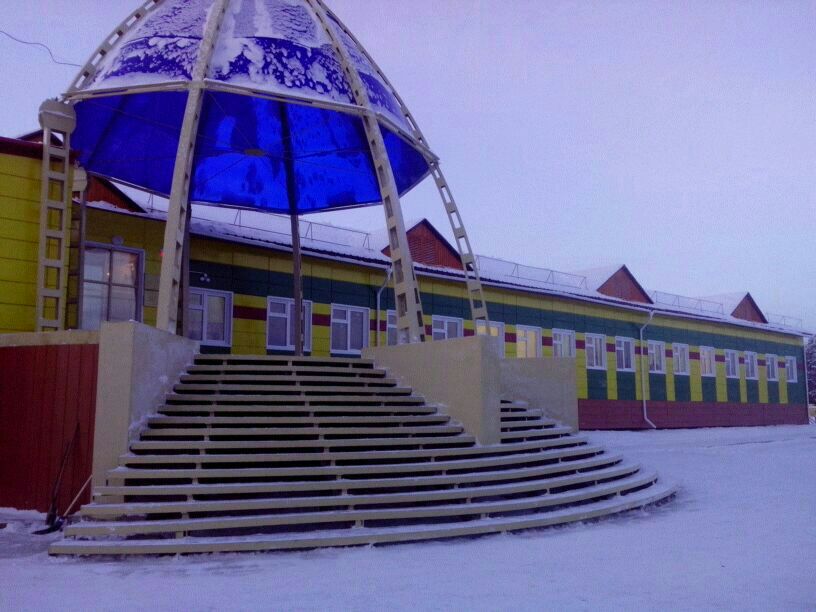  Исторический аспект	 Возраст школы – 122 года. Создана в 1892 году.Школа переехало в новое здание в 2013г  13 декабря.Адрес учреждения: 678081. Республика Саха (Якутия), Мегино-Кангаласский улус,                                                                              с. Томтор,  ул. А.Пономарева,10. 	Муниципальное образовательное учреждение «Томторская средняя общеобразовательная школа» находится в муниципальном образовании «Томторский наслег» муниципального района «Мегино-Кангаласский улус», наделенном статусом сельского поселения  Республики Саха (Якутия). Село Томтор расположено в 45 км от улусного центра п. Нижний-Бестях в северо-западном направлении побережия р.Лена; и в 80 км от улусного управления образования, находящемся в с.Майа. Социально-экономическое развитие наслега определяется сельскохозяйственным производством (скотоводство, коневодство, свиноводство).	Образовательная программа школы направлена на формирование творческой индивидуальности личности учителя и обучающегося. Коллектив школы работает над темой «Формирование экологической культуры у сельских школьников» с целью «Формирование творческой индивидуальности учителя и ученика». Поставлены следующие задачи:Управление достижением оптимальных конечных результатов работы общеобразовательного учреждения;Повышение качества знаний и экологической  культуры обучающихся;Сохранение физического и психического здоровья субъектов образовательного процесса;Овладение всеми участниками образовательного процесса навыками самообразования и определения собственной траектории развития. Реализация направленности образовательной программы осуществляется через содержание, заложенное в учебном плане, и методическое сопровождение образовательного процесса. Характеристика кадрового составаПо состоянию на 1 сентября 2017 года в школе работают 28 педагогических работников, 19 учителей, из них:Почетные работники общего образования РФ:- Лебедева Марфа Максимовна, учитель английского языка и национальной  культурыОтличники народного просвещения Российской Федерации:- Ошустанов Гавриил Федотович, директор школы, учитель истории и обществоведения, в данное время на заслуженном отдыхе.- Пономарева Марра Алексеевна,   учитель истории и обществоведения, автор программы «Рыночная экономика»,  в данное время на заслуженном отдыхе. «Педагогическая энциклопедия» т.2.«Учитель учителей Республики Саха (Якутия)»:	- Пономарева Марра Алексеевна,   учитель истории и обществоведения, автор программы «Рыночная экономика»,  в данное время на заслуженном отдыхе. «Педагогическая энциклопедия» т.2.-Романова Зинаида Константиновна, учитель начальных классов, в данное время на заслуженном отдыхе.-Тихонова Анна Алексеевна, учитель изо, черчения, технологии.-Афонская Людмила Васильевна, ветеран педагогического труда-Бурнашева Александра Алексеевна, ветеран педагогического труда-Афанасьев Павел Николаевич, ветеран педагогического трудаОтличники Образования Республики Саха (Якутия):	- Васильева Матрена Прохоровна, учитель биологии, химии,	- Тихонов Петр Максимович, учитель истории и обществознания,- Федорова Людмила Ивановна, заместитель директора по учебно-воспитательной работе, учитель математики.- Владимирова Вера Михайловна, директор школы, учитель начальных классов-Гаврильева Галина Петровна, учитель английского языка-Ноговицына Анна Модестовна, учитель физики-Макарова Надежда Максимовна, учитель географииПочетная Грамота Министерства Образования Республики Саха (Якутия):- Гаврильева Галина Петровна, учитель английского языка,- Тихонова Анна Алексеевна, учитель технологии, изо, черчения,- Ноговицына Анна Модестовна, учитель физики,- Макарова Парасковья Модестовна, учитель математики,- Афонская Александра Егоровна, учитель якутского языка и литературы,- Пономарева Марианна Николаевна, учитель музыки, педагог-библиотекарь.-Яковлев Николай Гаврильевич, учитель физической культуры. -Ноговицына Ирина Михайловна, учитель русского языка и литературы-Лебедева Марфа Максимовна, учитель английского языкаКандидаты в мастера спорта Республики Саха (Якутия):- Свинобоев Николай Николаевич, учитель физкультуры, чемпион России по военизированным видам спорта, кандидат в мастера спорта 	по двум видам спорта:  1)  Национальные виды спорта,                                                    2) военизированные виды спорта,-Яковлев Николай Гаврильевич, учитель физической культуры,кандидат в мастера спорта по лыжам.-Ноговицына Марина Николаевна, учитель начальных классов, 1 разряд по шашкам, кандидат в мастера спорта.2 разряд по шахматам. Мастер - умелец-Свинобоева Розалия ОлеговнаПерсональный состав педработников на 2016– 2017 учебный годРаспределение педагогов по образованию:Число и % учителей, имеющих высшее педагогическое образование  17(89,47%)Число и % учителей, имеющих неоконченное высшее образование       3 (15,8%)Число и % учителей, имеющих ср.спец. пед. образование                       3 (15,8%)Распределение педагогов по возрасту:Число и % учителей, имеющих возраст до 25 лет          - 5Число и % учителей, имеющих возраст до 30 лет          - 2Число и % учителей, имеющих  возраст до 35лет          - 7Число и % учителей, имеющих  возраст до 40 лет         - 1Число и % учителей, имеющих  возраст до 45 лет         - 1Число и % учителей, имеющих  возраст до 50 лет         - 0Число и % учителей, имеющих  возраст до 55 лет         - 7Число и % учителей, имеющих  возраст более 55 лет   - 3Средний возраст педагогических работников составляет 37,5  летРаспределение педагогов по стажу:Число и % учителей, имеющих стаж менее 2           - 7Число и % учителей, имеющих стаж от 2 до 5         - 2Число и % учителей, имеющих стаж от 5 до 10       - 2Число и % учителей, имеющих стаж от 10 до 15    - 3Число и % учителей, имеющих стаж от 15 до 20     - 1Число и % учителей, имеющих стаж более 20         - 11Квалификация педагогических работников:	- без категории           - 10	- II категория              - 3	- I категория               - 15	- высшая категория    - 0 Материально-техническая и учебно-методическая база Информационно-техническое обеспечениеЭлектронные образовательные ресурсы, к которым обеспечивается доступ обучающихся:Сайты ЕГЭ, ГИАСайты, разрешенные для дополнительного образования по учебным предметамНаличие оснащенных специализированных кабинетов  Библиотечный фондВоспитанность учащихсяВоспитанность учащихся определялась по методикам Н.П. Капустина (1-е - 5-е классы) и М.И. Шиловой (6-е - 9-е классы). Результаты этого исследования по классам представлены в таблице 1 (Приложение 1), а в обобщенном виде по школе - на Рис. 8.Рис. 8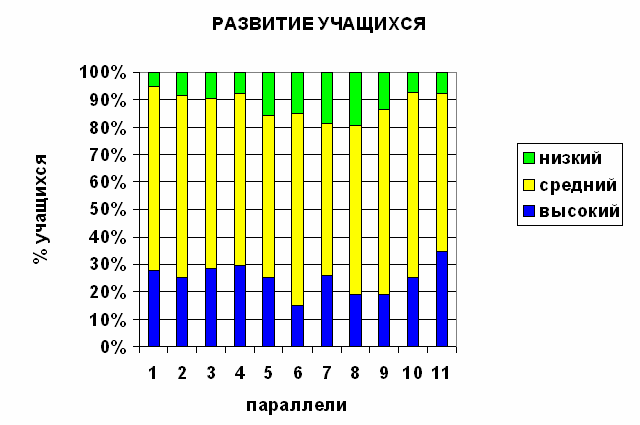  Социальный состав учащихсяРезультаты социологических исследований проведенных среди учащихся школы представлены в Таблице 2 (Приложение 2), а обобщенные данные по количеству детей в семье, образованию родителей и месту их работы на рисунках 10, 11 и 12 соответственно. Количество детей в семье:1 ребенок       –  62 детей           -   143 детей           - 12более 3 детей – 13Рис. 10Образование родителей:        отцы          матери	высшее:          -                4                  14	среднее спец. -                5                   3	среднее проф. -              14                 19	полн. средн. обр. -          8                    8Рис. 11Место работы родителей:                                                                                     отцы           матери	Государственные предприятия:                       17                 32	Негосударственные предприятия:                    6                    6	Не работают:                                                       3                    5	Безработные:                                                       5                    0Рис. 12 .Рис.13где:	 1 - заболеания органов дыхания;                                4	2 - заболевания мочеполовой системы;                     1	3 - заболевания кожи;                                                  2	4 - заболевания системы пищеварения;                     4	5 – заболевания кровообращения                               3	6 - травмы;                                                                    --	7 - заболевания органов зрения.                                 6	8 – заболевания органов уха                                       3	9 - эндокринные заболевания                                     5	10-заболевания крови                                                 3	11- кариес                                                                          24Группы здоровья:		мальчики                      девочки                                                     30                                  42	1 группа                           8                                    8	2 группа                           20                                  30	3 группа                            3                                     3	4 группа                            -                                     - Внешние связи школы		Реализация одного из основных  направлений программы модернизации образования, а именно, «Взаимодействие системы профессионального образования с общеобразовательной школой» требует создания системы внешних связей школы с научно-исследовательскими, научными, с культурными центрами,  а также с другими  учебными заведениями.	Формы такого взаимодействия могут быть совершенно различными: от обмена информацией по взаимно интересным вопросам до совместной разработки и апробации учебных программ, планов и учебно-методических пособий. В настоящее время в школе сложилась система связей, приведенная нижеМУ «Мегино-Кангаласский центр дополнительного образования» Улусный спорт. комитет	 МОУ «Томторская сош»       Центр «Кэскил»Намский  пед. колледж          Институт биологических проблем      Харанский спорт. лицейтехнологии и дизайна.            криолитозоны СО РАН                        Улусная библиотека               Сельский  центр культуры                   Центр «Олонхо»                                                                                                              (ДК им.Кулаковского,Сельская библиотека               Сельский ФАП                                  дир.Е.Д.Протодьяконова) ИРОиПК                                   ЯГИТИ                                                Республиканский   (кафедра ест-мат.образ.)        (кафедра ест.мат.                                 «Арчы дьиэтэ»                                                     образования). СПТУ №4 с.Тюнгюлю      	Миссия школы - формирование деятельностной, нравственной личности как субъекта образовательного процесса.( воспитание социально компетентной личности и гуманистическое сотрудничество с целью раскрытия и успешной реализации личностного потенциала участников образовательного процесс                      Годовой календарный учебный графикI. Продолжительность учебного года по классам.	Учебный год начинается:1 сентября.	Учебный год заканчивается:1 класс –          30 мая2-4 классы –    30 мая5-8 классы, 10 класс – 30 мая9, 11 классы – 25 мая                  II. Продолжительность учебных четвертей в 2016  - 2017 учебном году.III. Продолжительность каникул в 2016 – 2017 учебном году.IV. Проведение промежуточной аттестации в переводных классах.	Промежуточная аттестация в переводных классах (во 2-8 классах, в 10 классах) в форме контрольных работ проводится с 21 мая по 26 мая 2017 года без прекращения общеобразовательного процесса.V. Проведение государственной (итоговой) аттестации в 9 и 11 классах.	Срок проведения государственной (итоговой) аттестации обучающихся устанавливается:в 11 классах – Министерством образования и науки Российской Федерации;в  9  классах-   Министерством образования и науки Российской Федерации и РС(Я).VI. Регламентирование образовательного процесса.Регламентирование образовательного процесса на неделю.Продолжительность рабочей недели:5-ти дневной рабочей недели в 1-м классе;6-ти дневной рабочей недели во 2-11-х классахРегламентирование образовательного процесса на день:Сменность;МБОУ работает в одну смену.Расписание звонков:  Понедельник, вторник, среда, четверг, пятница, суббота. 2 – 11 классы.	В 1 классе организуется «ступенчатый» режим обучения в первом полугодии с целью постепенного наращивания учебной нагрузки: в сентябре, октябре – по 3 урока по 35 минут каждый;во второй четверти – по 4 урока по 35 минут каждый;с третьей четверти – по 4 урока по 45 минут каждый.Расписание звонков: 1 класс  (I четверть)Понедельник, вторник, среда, четверг, пятница.                                      Расписание звонков: 1 класс  (II четверть)Понедельник, вторник, среда, четверг, пятница.Внеурочные занятия 1 класса.Внеурочные занятия в классах ФГОСВнеурочные занятия в 5-11 классах.Начало: 15 часов.  Заканчиваются в 19 часов, спортивные секции – в 20 часовПриемные дни для родителей.Работа социального педагогаРабота психологаПлан подготовки учащихся 9 класса к Государственной Итоговой АттестацииОрганизация подготовки учащихся 11-го класса к ЕГЭ                                                                                                                                          Утверждаю:__________директорМБОУ «Томторская СОШ им. бр. Г.А. и А.А.Пономаревых»(приказ №1-182 от 07.09.2016г)                                                                 Р А С П И С А Н И Е У Р О К О В      Расписание внеурочных занятий 2016-2017 учебный года.          Утверждаю:                                                                                                                               Директор школы Свинобоев Н.Н.Методическая работа.Перспективный план аттестации педработников.	Данный план ориентирует пед. коллектив на выполнение индивидуальных планов аттестации, дает возможность администрации школы вовремя оформить документы сотрудника на очередную аттестацию.Темы самообразования учителей:Уваровская Т.В.- Формирование УУД у первоклассниковОконешникова Ф.Г. – Формирование УУД  в начальной школе Ноговицына М.Н.  Формирование УУД  в начальной школеВладимирова В.М. – Формирование УУД в начальной школеДиодорова Т.В. –ФГОС в начальной школеНоговицына И.М. – Формирование УУД на уроках русского языка и литерат.Тастыгина А.В.  - Формирование УУД  на уроках русского языка и литератЛебедева М.М. – Формирование УУД на уроках английского языкаБурнашева В.Е. – Роль матери в формировании самооценки ребенка младшего школьного возрастаАфонская А.Е. – Формирование УУД на уроках якутского языка и литер.Соловьева В.Д. - Формирование УУД на уроках якутского языка и литер.Пономарева М.Н. – Формирование УУД на библиотечных урокахНогнорутов Р.А.- Формирование УУД на уроках обществознания Ноговицына А.М. – Формирование УУД на уроках физики. Макарова П.М. – Формирование УУД на уроках математики Васильева М.П – Формирование УУД на уроках биологии, химииФедорова Л.И.- Формирование УУД на уроках математики Макарова Н.М. -  Формирование УУД на уроках географии. Пономарева М.А. – Формирование УУД на уроках информатики Свинобоева В.И.-  –  Тихонова А.А.- Формирование УУД на уроках изо, черчения, технологии Шепелев Г.В.  -   Формирование УУД на уроках технологии       Свинобоев Н.Н.- Формирование УУД на уроках физической культуры23. Сергеева О.П.- Формирование УУД на уроках физической культуры24. Свинобоева А.В.- Формирование УУД на внеклассных занятиях25. Свинобоева Р.О.- Формирование УУД на внеклассных занятиях26. Яковлев Н.Г. - Формирование УУД на уроках физической культуры27.  Михайлова Е.М. - Формирование УУД на уроках мировой художественной культуры28. Свинобоева А.В.- Формирование УУД на уроках технологииМетодсоветы:Предметные неделипедсоветыРеализация Программы развития образования в Мегино-Кангаласском улусе «Мэнэ кэскилэ – V» в МБОУ «Томторская средняя общеобразовательная школа имени братьев Г.А. и А.А.Пономаревых»Цель – обеспечение доступности качественного общего образования в соответствии с ФГОС и требованиями социально-экономического развития Мегино-Кангаласского улуса и Республики Саха (Якутия)Задачи:1.Обеспечение условий для осуществления качественного образования;2.Обновление содержания и технологий общего образования для каждой ступени образования;3.Развитие системы мониторинга и оценки качества образования.Мероприятие №1 (для осуществления качественного образования):Приоритет «Политехнизация образования»Получили учебно-лабораторное оборудование для кабинета химии;Получили кабинет физики;Получили кабинет для 1 класса по требованиям ФГОССотрудничаем со школами КМО по инновационной структуреПо робототехнике планируется сотрудничество со школами КМО Приоритет «Экология и здоровье сбережение»Обеспечивается безопасность ОУОрганизовано горячее питаниеДействовали два летних лагеря. Школьный лагерь «Лена». Улусный лагерь «Сайдыс». Так же отдыхали не только на территории республики, России, но и за рубежом. В планах лагерей предусмотрена экологическая и здоровьесберегающая работа. Улусный лагерь «Сайдыс» занял  I место в Республике Саха (Якутия). Наши дети тренировались в различных спортивных базах республики (лыжные сборы в г.Алдан).  Имеют призовые места в России. Второй год занимают  I место на Республиканской «Лыжне России», и в улусе.Действует лагерь МО, софинансируемый с центром «Занятость»В школе действует социально-психологическая служба. Социальный педагог и психолог прошли фундаментальные курсы.Действует пришкольный участокДети собирали растения по теме «Методика изучения популяций растений» и набивали таблицы доктора наук А.А.Черосова.Традиционно проводятся экологические конференцииПриоритет «Информатизация образования»Проводится информатизация образовательного процессаЭлектронный документооборот предусматривается в «Сетевом городе»Приоритет «Государственно-общественное управление»Если говорить об укреплении материально-технической базы ОУ, то мы с декабря 2013 года в новой школе.Развитие кадрового потенциалаМолодые учителя получили земельные участки на территории п. Нижний-Бестях по многодетностиРеализуется ежегодная диспансеризация учителейУчителя участвуют в улусных конкурсах: «Я и мой наставник», «Урок как педагогический феномен» и др.Проводится методическое сопровождение и подготовка учителей начальной и основной школы для поэтапного введения ФГОС: большинство учителей прошли фундаментальные курсы по ФГОС.Вновьприбывшие молодые учителя активно участвуют в Ассоциации Молодых Учителей Мегино-Кангаласского улуса «Битим»: Знакомятся с образовательными Стандартами, обмениваются мнениями, дают открытые уроки, да и друг с другом знакомятся.В ОУ экспертами аттестационной комиссии являются руководители методических объединений.Разрабатывается и реализуется система мер по развитию наставничества и постдипломному сопровождению (адаптации, обучению, развитию) молодых специалистов. В новом учебном году один молодой специалист.                                  Молодые учителя и их наставники:Уваровская Т.В. – Ноговицына М.Н.Шепелев Г.В. – Тихонова А.А.Михайлова Е.М. – Тихонова А.А.Ногнорутов Р.А.- Тихонов П.М..Проводится целевая подготовка резерва и руководителей (курсы резерва – июнь)    Мероприятие №2 (обновление содержания и технологии общего образования)Приоритет «Политехнизация образования»Совершенствуется внутришкольная профилизация;По технологии – молодой выпускник Намского пед.колледжа, будет проводить внеурочное занятие по столярному делу.Провели ознакомительный этап агротехнологического образования.Планировали выезд в Баягу к Мандар-Уус. Петр Максимович съездил один. По приезде поделился впечатлениями от философского учения великого мастера.Приоритет «Развитие и сохранение традиционного уклада»В ОУ действуют программы: «Обугулэрбит дьарыктара», «Ытык сирдэр», «Оьуор», «Дьоьогой о5ото», «Хозяйка усадьбы» и др. У нас работают: Тихонов П.М.- известный олонхосут, мастер-умелец, Тихонова А.А. – Учитель Учителей, учитель технологии, Свинобоева Р.О – мастер-умелец и др.В старшей школе проводятся внеурочные занятия по традиционным видам хозяйствованияПропагандируются национальные виды спорта. Свинобоев Н.Н. – кандидат в мастера спорта по национальным видам спорта.Приоритет «Экология и здоровьесбережение»Проводится экологизация и валеологизация учебных дисциплин и внеурочных занятий.Начальное общее образованиеРазрабатываются новые образовательные программы с учетом новых образовательных стандартовУчителя повысили свою квалификацию. А вновьприбывшие знакомятся с предворением новых Стандартов в Ассоциации Молодых Учителей «Битим», на улусных семинарах учителей-предметников, проводимых МКУ «Мегино-Кангаласское управление образованием»  Проведены педагогические чтения по теме «Педагогические технологии или как наверстать программу»Основное общее образованиеУчителя повысили свою квалификацию. А вновьприбывшие знакомятся с предворением новых Стандартов в Ассоциации Молодых Учителей «Битим», на улусных семинарах учителей-предметников, проводимых МКУ «Мегино-Кангаласское управление образованием»  Проведены педагогические чтения по теме «Педагогические технологии или как наверстать программу»Разрабатываются новые образовательные программы для последующего внедрения ФГОСШкольная библиотека комплектуется художественной литературойПоддерживается клубная деятельность учащихсяСреднее (полное) общее образованиеИндивидуальные образовательные траектории учащихся находятся в стадии разработкиУчителя повысили свою квалификацию. А вновьприбывшие знакомятся с предворением новых Стандартов в Ассоциации Молодых Учителей «Битим», на улусных семинарах учителей-предметников, проводимых МКУ «Мегино-Кангаласское управление образованием»  Проведены педагогические чтения по теме «Педагогические технологии или как наверстать программу»Целевые индикаторы подпрограммы «Общее образование»:100% всех детей шкльного возраста включены в освоение программ общего образования;Имеются в наличии портфолио учащихся начальной и основной школы, отражающие достижения  и индивидуальный прогресс;На образовательные программы,обеспечивающие реализацию стандартов нового поколения перешли 1,2,3, 4 классы начальной школыБольшинство обучающихся ОУ участвуют в конкурсах и олимпиадах;Доля учащихся, участвующих в научных конференциях понижается. Видимо, от повышения предъявляемых требований.Основная образовательная программа и публичный доклад в наличии имеются; Число педагогов до 30 лет составляет 43%Доля педагогов высшей квалификационной категории =0, т.к. учитель выбыл на работу в СВФУ;Кабинеты, перешедшие на ФГОС,   оснащены учебным оборудованием неполностью. Проводится работа для формирования и поддержки ИКТ-компетентности учителей: 1. Выездные курсы «Оператор ЭВМ», 2. Фундаментальные курсы. В новой школе заболеваемость учащихся снизилась;100% обучающихся проходят диспансеризацию;Здание новой школы располагает   безбарьерной образовательной средой;100% обучающихся обеспечены «Паспортом здоровья»;Надеемся на снижение количества дней, пропущенных ребенком по болезни Увеличено время двигательной активности ребенка;Разработаны рекомендации для родителей, позволяющих систематизировать работу по здоровьесбережению;Все обучающиеся имеют доступ к услугам психологической помощи.№ п/пПредметные областиОсновные задачи реализации содержания1ФилологияФормирование первоначальных представлений о единстве и многообразии языкового и культурного пространства России, о языке как основе национального самосознания. Развитие диалогической и монологической устной и письменной речи, коммуникативных умений, нравственных и эстетических чувств, способностей к творческой деятельности2Математика и информатикаРазвитие математической речи, логического и алгоритмического мышления, воображения, обеспечение первоначальных представлений о компьютерной грамотности3Обществознание и естествознание(Окружающий мир)	Формирование уважительного отношения к семье, населенному пункту, региону, России, истории, культуре, природе нашей страны, ее современной жизни. Осознание ценности, целостности и многообразия окружающего мира, своего места в нем. Формирование модели безопасного поведения в условиях повседневной жизни и в различных опасных и чрезвычайных ситуациях. Формирование психологической культуры и компетенции для обеспечения эффективного и безопасного взаимодействия в социуме.4Основы духовно-нравственной культуры народов РоссииВоспитание способности к духовному развитию, нравственному самосовершенствованию. Формирование первоначальных представлений о светской этике, об отечественных традиционных религиях, их роли в культуре, истории и современности России5ИскусствоРазвитие способностей к художественно-образному, эмоционально-ценностному восприятию произведений изобразительного и музыкального искусства, выражению в творческих работах своего отношения к окружающему миру6Технология	Формирование опыта как основы обучения и познания, осуществление поисково-аналитической деятельности для практического решения прикладных задач с использованием знаний, полученных при изучении других учебных предметов, формирование первоначального опыта практической преобразовательной деятельности7Физическая культураУкрепление здоровья, содействие гармоничному физическому, нравственному и социальному развитию, успешному обучению, формирование первоначальных умений саморегуляции средствами физической культуры. Формирование установки на сохранение и укрепление здоровья, навыков здорового и безопасного образа жизниОсновы религиозной культуры и светской этикиФормирование у младшего подростка мотивации к осознанному нравственному поведению, основанному на знании и уважении культурных и религиозных традиций многонационального народа России, а также к диалогу с представителями других культур и мировоззрений.Время проведенияТема мероприятиясентябрьДень знанийДень ГосударственностиМесячник профилактики правонарушенийДебаты «Мы за ЗОЖ»Урожай -2016Операция «Уют»Операция «Занятость»Патронаж семьиДень оздоровительного бега и ходьбыОктябрьДень УчителяДекада Пожилых людейДень матери Тимуровская работаМесячник психологического здоровья Проект «Класс года»Проект «Дети Манчаары» Сдача ГТОНеделя детской организацииЭколог.  конференция учащихсяноябрь Проект «Класс года»ВШК кружковых занятий, кл.часов, мероприятий.Неделя «Байанай»декабрь Проект «Класс года» «Нет безымянных солдат»«Рождеств. Елка» Главы МР «Звездный бал»Президентская Елка.Изучение состояния здоровья учащихсяЗакрыти года кино и физической культуры и спортаянварьМесячник профориентации «Моя будущая профессия»  Проект «Дети Манчаары». волейболСтарт  « юбилейного года»Школа ЛидераНеделя здоровьяфевральМесячник гражданско-патр.восп.«Мэнэ-Уолан» улусный конкурс  Проект «Класс года» «Битва хоров»«День студента»«День Святого Валентина»«Оотуй Боотур»Шк. Конкурс «Мистер школы», «Урун-Уолан»мартМесячник Правовых знанийи профилактики правонарушений«Умники и умницы» для нач классов. Улусный конкурсКонкурс «А ну-ка, девушки» шк. Улусный конк. «Кыыс-Куо» Проект «Класс года» Брейн ринг Ярмарка учебных заведений«Веселые старты» нач. классыапрель День отцаБольшое собрание отцов Большой родительский совет «Семья и школа»Проект «Класс года» конкурс чтецов «Войны священные страницы навеки в памяти людской»  Проект «Дети Манчаары» Сдача ГТО Пономаревские  чтенияНеделя выпускниковЛ/кроссДень юмора.Конкурс «Кунду кулуук» (шк)майНеделя СемьиМоя семья в колесе истории.Декада «День Победы»Слет ДОО «Мэнэ-Кэскилэ» улус.Операция «Подросток»Последний звонокТимуровская работаОтчетная неделя кружковых работДень Детской организацииПроект «Дети Манчаары» Летняя спартакиада школьников по легкой атлетикеиюньДень Защиты детей Проект «Дети Манчаары»Фестиваль детского творчества «Созвездие»Выпускной балОрганизация летнего отдыха учащихся. Открытие летнего лагеря.Учебные предметыУчебные предметыУчебные предметыУчебные предметыУчебные предметыУчебные предметыКлассы и количество часов в неделю (в год)Классы и количество часов в неделю (в год)Классы и количество часов в неделю (в год)Классы и количество часов в неделю (в год)Всего за 2 года обученияУчебные предметыУчебные предметыУчебные предметыУчебные предметыУчебные предметыУчебные предметы1234Всего за 2 года обученияОбязательная частьОбязательная частьОбязательная частьОбязательная частьОбязательная частьОбязательная частьОбязательная частьОбязательная частьОбязательная частьМатематикаМатематикаМатематикаМатематикаМатематикаМатематика444416МатематикаМатематикаМатематикаМатематикаМатематикаМатематика132136136136540Русский языкРусский языкРусский языкРусский языкРусский языкРусский язык243412Русский языкРусский языкРусский языкРусский языкРусский языкРусский язык66136102136440Язык саха и литературное чтениеЯзык саха и литературное чтениеЯзык саха и литературное чтениеЯзык саха и литературное чтениеЯзык саха и литературное чтениеЯзык саха и литературное чтение333313Язык саха и литературное чтениеЯзык саха и литературное чтениеЯзык саха и литературное чтениеЯзык саха и литературное чтениеЯзык саха и литературное чтениеЯзык саха и литературное чтение99102102102439Иностранный язык(анг. язык)Иностранный язык(анг. язык)Иностранный язык(анг. язык)Иностранный язык(анг. язык)Иностранный язык(анг. язык)Иностранный язык(анг. язык)-2226Иностранный язык(анг. язык)Иностранный язык(анг. язык)Иностранный язык(анг. язык)Иностранный язык(анг. язык)Иностранный язык(анг. язык)Иностранный язык(анг. язык)-686868204Литературное чтение на русском языкеЛитературное чтение на русском языкеЛитературное чтение на русском языкеЛитературное чтение на русском языкеЛитературное чтение на русском языкеЛитературное чтение на русском языке22228Литературное чтение на русском языкеЛитературное чтение на русском языкеЛитературное чтение на русском языкеЛитературное чтение на русском языкеЛитературное чтение на русском языкеЛитературное чтение на русском языке66686868270Литературное чтение на языке сахаЛитературное чтение на языке сахаЛитературное чтение на языке сахаЛитературное чтение на языке сахаЛитературное чтение на языке сахаЛитературное чтение на языке саха0/2 2 328Литературное чтение на языке сахаЛитературное чтение на языке сахаЛитературное чтение на языке сахаЛитературное чтение на языке сахаЛитературное чтение на языке сахаЛитературное чтение на языке саха336810268270Окружающий мирОкружающий мирОкружающий мирОкружающий мирОкружающий мирОкружающий мир22228Окружающий мирОкружающий мирОкружающий мирОкружающий мирОкружающий мирОкружающий мир66686868270Основы духовно-нравственной культуры народов России(Основы светской этика)Основы духовно-нравственной культуры народов России(Основы светской этика)Основы духовно-нравственной культуры народов России(Основы светской этика)Основы духовно-нравственной культуры народов России(Основы светской этика)Основы духовно-нравственной культуры народов России(Основы светской этика)Основы духовно-нравственной культуры народов России(Основы светской этика)---11Основы духовно-нравственной культуры народов России(Основы светской этика)Основы духовно-нравственной культуры народов России(Основы светской этика)Основы духовно-нравственной культуры народов России(Основы светской этика)Основы духовно-нравственной культуры народов России(Основы светской этика)Основы духовно-нравственной культуры народов России(Основы светской этика)Основы духовно-нравственной культуры народов России(Основы светской этика)17МузыкаМузыкаМузыкаМузыкаМузыкаМузыка11114МузыкаМузыкаМузыкаМузыкаМузыкаМузыка33343434135Изобразительное искусствоИзобразительное искусствоИзобразительное искусствоИзобразительное искусствоИзобразительное искусствоИзобразительное искусство11114Изобразительное искусствоИзобразительное искусствоИзобразительное искусствоИзобразительное искусствоИзобразительное искусствоИзобразительное искусство33343434135ТехнологияТехнологияТехнологияТехнологияТехнологияТехнология11114ТехнологияТехнологияТехнологияТехнологияТехнологияТехнология33343434135Физическая культураФизическая культураФизическая культураФизическая культураФизическая культураВ неделю333312Физическая культураФизическая культураФизическая культураФизическая культураФизическая культураВ неделю99102102102405Итого часов по IчастиИтого часов по IчастиИтого часов по IчастиИтого часов по IчастиИтого часов по IчастиВ год2125252696Итого часов по IчастиИтого часов по IчастиИтого часов по IчастиИтого часов по IчастиИтого часов по IчастиВ год6608168168163108II. Часть, формируемая участниками образовательного процесса.II. Часть, формируемая участниками образовательного процесса.II. Часть, формируемая участниками образовательного процесса.II. Часть, формируемая участниками образовательного процесса.II. Часть, формируемая участниками образовательного процесса.II. Часть, формируемая участниками образовательного процесса.II. Часть, формируемая участниками образовательного процесса.Учебная (урочная деятельность       «Культура народов РС (Я)» Учебная (урочная деятельность       «Культура народов РС (Я)» Учебная (урочная деятельность       «Культура народов РС (Я)» Учебная (урочная деятельность       «Культура народов РС (Я)» Учебная (урочная деятельность       «Культура народов РС (Я)» Учебная (урочная деятельность       «Культура народов РС (Я)» 110,53Учебная (урочная деятельность       «Культура народов РС (Я)» Учебная (урочная деятельность       «Культура народов РС (Я)» Учебная (урочная деятельность       «Культура народов РС (Я)» Учебная (урочная деятельность       «Культура народов РС (Я)» Учебная (урочная деятельность       «Культура народов РС (Я)» Учебная (урочная деятельность       «Культура народов РС (Я)» 343417102Максимально допустимая годовая нагрузкаМаксимально допустимая годовая нагрузкаМаксимально допустимая годовая нагрузкаМаксимально допустимая годовая нагрузкаМаксимально допустимая годовая нагрузкаМаксимально допустимая годовая нагрузка21262626,599,5Максимально допустимая годовая нагрузкаМаксимально допустимая годовая нагрузкаМаксимально допустимая годовая нагрузкаМаксимально допустимая годовая нагрузкаМаксимально допустимая годовая нагрузкаМаксимально допустимая годовая нагрузка6608508508506730Внеурочная деятельность по направлениям:Спортивно-оздоровительное,духовно-нравственное, социальное, общеинтеллектуальное, общекультурное  Внеурочная деятельность по направлениям:Спортивно-оздоровительное,духовно-нравственное, социальное, общеинтеллектуальное, общекультурное  Внеурочная деятельность по направлениям:Спортивно-оздоровительное,духовно-нравственное, социальное, общеинтеллектуальное, общекультурное  Внеурочная деятельность по направлениям:Спортивно-оздоровительное,духовно-нравственное, социальное, общеинтеллектуальное, общекультурное  Внеурочная деятельность по направлениям:Спортивно-оздоровительное,духовно-нравственное, социальное, общеинтеллектуальное, общекультурное  Внеурочная деятельность по направлениям:Спортивно-оздоровительное,духовно-нравственное, социальное, общеинтеллектуальное, общекультурное  1010101040Внеурочная деятельность по направлениям:Спортивно-оздоровительное,духовно-нравственное, социальное, общеинтеллектуальное, общекультурное  Внеурочная деятельность по направлениям:Спортивно-оздоровительное,духовно-нравственное, социальное, общеинтеллектуальное, общекультурное  Внеурочная деятельность по направлениям:Спортивно-оздоровительное,духовно-нравственное, социальное, общеинтеллектуальное, общекультурное  Внеурочная деятельность по направлениям:Спортивно-оздоровительное,духовно-нравственное, социальное, общеинтеллектуальное, общекультурное  Внеурочная деятельность по направлениям:Спортивно-оздоровительное,духовно-нравственное, социальное, общеинтеллектуальное, общекультурное  Внеурочная деятельность по направлениям:Спортивно-оздоровительное,духовно-нравственное, социальное, общеинтеллектуальное, общекультурное  3303403403401350Спортивно-оздоровительное: «Чэбдигирии»«Шахматы»Спортивно-оздоровительное: «Чэбдигирии»«Шахматы»Спортивно-оздоровительное: «Чэбдигирии»«Шахматы»Спортивно-оздоровительное: «Чэбдигирии»«Шахматы»Спортивно-оздоровительное: «Чэбдигирии»«Шахматы»Спортивно-оздоровительное: «Чэбдигирии»«Шахматы»1111111144Духовно-нравственное: «Мой родной край»«Юный эколог»Духовно-нравственное: «Мой родной край»«Юный эколог»Духовно-нравственное: «Мой родной край»«Юный эколог»Духовно-нравственное: «Мой родной край»«Юный эколог»Духовно-нравственное: «Мой родной край»«Юный эколог»Духовно-нравственное: «Мой родной край»«Юный эколог»1111Общеинтеллектуальное: «Математика для любознательных» «Занимательный русский язык»   «Робототехника» «Счастливый английский»Общеинтеллектуальное: «Математика для любознательных» «Занимательный русский язык»   «Робототехника» «Счастливый английский»Общеинтеллектуальное: «Математика для любознательных» «Занимательный русский язык»   «Робототехника» «Счастливый английский»Общеинтеллектуальное: «Математика для любознательных» «Занимательный русский язык»   «Робототехника» «Счастливый английский»Общеинтеллектуальное: «Математика для любознательных» «Занимательный русский язык»   «Робототехника» «Счастливый английский»Общеинтеллектуальное: «Математика для любознательных» «Занимательный русский язык»   «Робототехника» «Счастливый английский»111111311131113144104Общекультурное:   «Театр»«Лепка из теста»Общекультурное:   «Театр»«Лепка из теста»Общекультурное:   «Театр»«Лепка из теста»Общекультурное:   «Театр»«Лепка из теста»Общекультурное:   «Театр»«Лепка из теста»Общекультурное:   «Театр»«Лепка из теста»11111142Социальное: «школа общения»Социальное: «школа общения»Социальное: «школа общения»Социальное: «школа общения»Социальное: «школа общения»Социальное: «школа общения»1    1Итого часов по II частиИтого часов по II частиИтого часов по II частив годв годв год1010101040Итого часов по II частиИтого часов по II частиИтого часов по II частив годв годв год3303743743401418Количество академических часов, подлежащих бюджетному финансированиюКоличество академических часов, подлежащих бюджетному финансированиюКоличество академических часов, подлежащих бюджетному финансированиюКоличество академических часов, подлежащих бюджетному финансированиюКоличество академических часов, подлежащих бюджетному финансированиюКоличество академических часов, подлежащих бюджетному финансированиюКоличество академических часов, подлежащих бюджетному финансированиюКоличество академических часов, подлежащих бюджетному финансированиюКоличество академических часов, подлежащих бюджетному финансированиюВсего часовВсего часовВсего часовв  неделюв  неделюв  неделю31363636139Всего часовВсего часовВсего часовв годв годв год10231224122412244696
Учебные предметы      
Учебные предметы      Количество часов       
(в год/в неделю)  Количество часов       
(в год/в неделю)  Количество часов       
(в год/в неделю)  Количество часов       
(в год/в неделю)  Количество часов       
(в год/в неделю)  Количество часов       
(в год/в неделю)  Количество часов       
(в год/в неделю)  Количество часов       
(в год/в неделю)  Количество часов       
(в год/в неделю)  
Всего
Всего
Учебные предметы      
Учебные предметы      V  фгосV  фгосVIфгос  VIфгос  VII VII VIII IX  IX  
Всего
ВсегоФедеральный компонент    Федеральный компонент    Федеральный компонент    Федеральный компонент    Федеральный компонент    Федеральный компонент    Федеральный компонент    Федеральный компонент    Федеральный компонент    Федеральный компонент    Федеральный компонент    Федеральный компонент    Федеральный компонент    Русский язык   Русский язык   175175140140105105105105105630630Русский язык   Русский язык   556644333Литература     Литература     105105140140105105105105105560560Литература     Литература     333322233Иностранный язык            Иностранный язык            105105105105105105105105105525525Иностранный язык            Иностранный язык            333333333Математика                  Математика                  175175175175175175175175175875875Математика                  Математика                  555555555Информатика и информационно 
- коммуникационные          
технологии     Информатика и информационно 
- коммуникационные          
технологии     357070105105Информатика и информационно 
- коммуникационные          
технологии     Информатика и информационно 
- коммуникационные          
технологии     11111История                     История                     707070707070707070350350История                     История                     222222222Обществознание (включая     
экономику и право)          Обществознание (включая     
экономику и право)          35353535353535140140Обществознание (включая     
экономику и право)          Обществознание (включая     
экономику и право)          1111111География                   География                   353535357070707070280280География                   География                   111122222Природоведение              Природоведение              Природоведение              Природоведение              Физика                      Физика                      7070707070210210Физика                      Физика                      22233Химия                       Химия                       707070140140Химия                       Химия                       222Биология                    Биология                    353535357070707070280            280            Биология                    Биология                    111111222Искусство (музыка,          
изобразительное искусство,  
черчение)                   Искусство (музыка,          
изобразительное искусство,  
черчение)                   707070707070353535280280Искусство (музыка,          
изобразительное искусство,  
черчение)                   Искусство (музыка,          
изобразительное искусство,  
черчение)                   222222111Технология (Сатабыл)        Технология (Сатабыл)        70707070707035245245Технология (Сатабыл)        Технология (Сатабыл)        2222221Основы безопасности         
жизнедеятельности           Основы безопасности         
жизнедеятельности           3535357070Основы безопасности         
жизнедеятельности           Основы безопасности         
жизнедеятельности           111Физическая культура         Физическая культура         7070105105105105105105105490490Физическая культура         Физическая культура         223333333Всего:Всего:9459459809801 0501 0501 1201 0851 085  5145  5145Всего:Всего:272728283030323131148148Региональный (национально-региональный) компонент  Региональный (национально-региональный) компонент  Региональный (национально-региональный) компонент  Региональный (национально-региональный) компонент  Региональный (национально-региональный) компонент  Региональный (национально-региональный) компонент  Региональный (национально-региональный) компонент  Региональный (национально-региональный) компонент  Региональный (национально-региональный) компонент  Региональный (национально-региональный) компонент  Региональный (национально-региональный) компонент  Региональный (национально-региональный) компонент  Региональный (национально-региональный) компонент  Культура народов Республики 
Саха (Якутия)               Культура народов Республики 
Саха (Якутия)               353535353535105105Культура народов Республики 
Саха (Якутия)               Культура народов Республики 
Саха (Якутия)               11111133Родной язык и  
литература     Родной язык и  
литература     175175140140140140140140140735735Родной язык и  
литература     Родной язык и  
литература     5555444552121Компонент образовательного учреждения              Компонент образовательного учреждения              Компонент образовательного учреждения              Компонент образовательного учреждения              Компонент образовательного учреждения              Компонент образовательного учреждения              Компонент образовательного учреждения              Компонент образовательного учреждения              Компонент образовательного учреждения              Компонент образовательного учреждения              Компонент образовательного учреждения              Компонент образовательного учреждения              Компонент образовательного учреждения              353500000003535110000000Итого (аудиторная нагрузка ):           Итого (аудиторная нагрузка ):           1 1201 1201 1551 1551 2251 2251 2951 2601 2606 0206 020Итого (аудиторная нагрузка ):           Итого (аудиторная нагрузка ):           323233333535363636Максимальный объем учебной  
нагрузки:                   Максимальный объем учебной  
нагрузки:                   323233333535363636Внеаудиторная деятельность                   Внеаудиторная деятельность                   Внеаудиторная деятельность                   Внеаудиторная деятельность                   Внеаудиторная деятельность                   Внеаудиторная деятельность                   Внеаудиторная деятельность                   Внеаудиторная деятельность                   Внеаудиторная деятельность                   Внеаудиторная деятельность                   Внеаудиторная деятельность                   Внеаудиторная деятельность                   Внеаудиторная деятельность                   Основы безопасности         
жизнедеятельности           Основы безопасности         
жизнедеятельности           353535353535353535140140Основы безопасности         
жизнедеятельности           Основы безопасности         
жизнедеятельности           Культура народов Республики Саха (Якутия)Культура народов Республики Саха (Якутия)11122По выбору По выбору 70707070707070105105385385По выбору По выбору 22233ОбществознаниеОбществознание1111географиягеография1111МатематикаМатематика11122“Я выбираю сам”“Я выбираю сам”111 Основы растениеводства Основы растениеводства1111 Английский Английский1111Проектная                   
деятельность/элективные     
курсы                       Проектная                   
деятельность/элективные     
курсы                       105105105105140140140245245735735Проектная                   
деятельность/элективные     
курсы                       Проектная                   
деятельность/элективные     
курсы                       33333 Бизнес - английский Бизнес - английский1111 Русский язык Русский язык11122Дьо5урДьо5ур1111Тыл сумэтэТыл сумэтэ1111Час психологииЧас психологии11122Компьютерная графикаКомпьютерная графика111Консультации                Консультации                105105105105Консультации                Консультации                33математикаматематика1111русский языкрусский язык1111биологиябиология1111Внеурочная деятельность по направлениям:Спортивно-оздоровительное,духовно-нравственное, социальное, общеинтеллектуальное, общекультурное  Внеурочная деятельность по направлениям:Спортивно-оздоровительное,духовно-нравственное, социальное, общеинтеллектуальное, общекультурное  10101010Внеурочная деятельность по направлениям:Спортивно-оздоровительное,духовно-нравственное, социальное, общеинтеллектуальное, общекультурное  Внеурочная деятельность по направлениям:Спортивно-оздоровительное,духовно-нравственное, социальное, общеинтеллектуальное, общекультурное  350350350350Спортивно-оздоровительное:  «Ритмика»Спортивно-оздоровительное:  «Ритмика»1111Духовно-нравственное: «Өбүгэлэрбит угэстэрэ»«Основа светской этики»Духовно-нравственное: «Өбүгэлэрбит угэстэрэ»«Основа светской этики»11111111Общеинтеллектуальное: «Дьоҕур» Школа лидера “Счастливый английский”МоделированиеЛММОбщеинтеллектуальное: «Дьоҕур» Школа лидера “Счастливый английский”МоделированиеЛММ1111111111111111Общекультурное:   «Музыка для всех»Общекультурное:   «Музыка для всех»1111Социальное: «Час психологии» «Бумажная пластика»Социальное: «Час психологии» «Бумажная пластика»1    11    11111Федеральный компонент                      Федеральный компонент                      Федеральный компонент                      Федеральный компонент                      Федеральный компонент                      Федеральный компонент                      Федеральный компонент                      Федеральный компонент                      Федеральный компонент                      Федеральный компонент                      Федеральный компонент                      Обязательные учебные предметы на базовом уровнеОбязательные учебные предметы на базовом уровнеОбязательные учебные предметы на базовом уровнеОбязательные учебные предметы на базовом уровнеОбязательные учебные предметы на базовом уровнеОбязательные учебные предметы на базовом уровнеОбязательные учебные предметы на базовом уровнеОбязательные учебные предметы на базовом уровнеОбязательные учебные предметы на базовом уровнеОбязательные учебные предметы на базовом уровнеОбязательные учебные предметы на базовом уровне     Инвариантная часть     Инвариантная часть
Учебные предметы      
Учебные предметы      
Учебные предметы      Количество часов   
за 2 года обучения <*>Количество часов   
за 2 года обучения <*>Количество часов   
за 2 года обучения <*>Количество часов   
за 2 года обучения <*>Количество часов   
за 2 года обучения <*>Количество часов   
за 2 года обучения <*>     Инвариантная часть     Инвариантная часть
Учебные предметы      
Учебные предметы      
Учебные предметы           Инвариантная часть     Инвариантная частьРусский язык                Русский язык                Русский язык                70 (1/1)       70 (1/1)       70 (1/1)       70 (1/1)       70 (1/1)       70 (1/1)            Инвариантная часть     Инвариантная частьЛитература                  Литература                  Литература                  210 (3/3)       210 (3/3)       210 (3/3)       210 (3/3)       210 (3/3)       210 (3/3)            Инвариантная часть     Инвариантная частьИностранный язык            Иностранный язык            Иностранный язык            210 (3/3)       210 (3/3)       210 (3/3)       210 (3/3)       210 (3/3)       210 (3/3)            Инвариантная часть     Инвариантная частьМатематика                  Математика                  Математика                  280 (4/4)       280 (4/4)       280 (4/4)       280 (4/4)       280 (4/4)       280 (4/4)            Инвариантная часть     Инвариантная частьИстория                     История                     История                     140 (2/2)       140 (2/2)       140 (2/2)       140 (2/2)       140 (2/2)       140 (2/2)            Инвариантная часть     Инвариантная частьОбществознание (включая     
экономику и право)          Обществознание (включая     
экономику и право)          Обществознание (включая     
экономику и право)          
140 (2/2)       
140 (2/2)       
140 (2/2)       
140 (2/2)       
140 (2/2)       
140 (2/2)            Инвариантная часть     Инвариантная частьОсновы безопасности         
жизнедеятельности           Основы безопасности         
жизнедеятельности           Основы безопасности         
жизнедеятельности           
70 (1/1)       
70 (1/1)       
70 (1/1)       
70 (1/1)       
70 (1/1)       
70 (1/1)            Инвариантная часть     Инвариантная частьФизическая культура         Физическая культура         Физическая культура         210 (3/3)       210 (3/3)       210 (3/3)       210 (3/3)       210 (3/3)       210 (3/3)       Учебные предметы по выбору на базовом и профильном уровняхУчебные предметы по выбору на базовом и профильном уровняхУчебные предметы по выбору на базовом и профильном уровняхУчебные предметы по выбору на базовом и профильном уровняхУчебные предметы по выбору на базовом и профильном уровняхУчебные предметы по выбору на базовом и профильном уровняхУчебные предметы по выбору на базовом и профильном уровняхУчебные предметы по выбору на базовом и профильном уровняхУчебные предметы по выбору на базовом и профильном уровняхУчебные предметы по выбору на базовом и профильном уровняхУчебные предметы по выбору на базовом и профильном уровняхВариативная частьУчебные предметыУчебные предметыКоличество часов за 2 года обученияКоличество часов за 2 года обученияКоличество часов за 2 года обученияКоличество часов за 2 года обученияКоличество часов за 2 года обученияКоличество часов за 2 года обученияКоличество часов за 2 года обученияКоличество часов за 2 года обученияВариативная частьУчебные предметыУчебные предметыБазовый уровеньБазовый уровеньБазовый уровеньПрофильный уровеньПрофильный уровеньПрофильный уровеньПрофильный уровеньПрофильный уровеньРусский языкРусский язык---ЛитератураЛитература---Иностранный языкИностранный язык---МатематикаМатематика70(1/1)70(1/1)70(1/1)ИсторияИстория---Физическая культураФизическая культура---ОбществознаниеОбществознаниеЭкономикаЭкономика35(0,5/0,5)35(0,5/0,5)35(0,5/0,5)ПравоПраво35(0,5/0,5)35(0,5/0,5)35(0,5/0,5)ГеографияГеография70(1/1)70(1/1)70(1/1)ФизикаФизика140(2/2)140(2/2)140(2/2)ХимияХимия140(2/2)140(2/2)140(2/2)БиологияБиология140(2/2)140(2/2)140(2/2)Информатика и ИКТИнформатика и ИКТ70(1/1)70(1/1)70(1/1)ИскусствоИскусство70(1/1)70(1/1)70(1/1)Технология (Сатабыл)Технология (Сатабыл)70(1/1)70(1/1)70(1/1)Основы безопасности жизнедеятельностиОсновы безопасности жизнедеятельности---Итого:Итого:не более 2 170 (31/31)не более 2 170 (31/31)не более 2 170 (31/31)Региональный (национально-региональный) компонент        
   (вариативная часть)                    Региональный (национально-региональный) компонент        
   (вариативная часть)                    Региональный (национально-региональный) компонент        
   (вариативная часть)                    Региональный (национально-региональный) компонент        
   (вариативная часть)                    Региональный (национально-региональный) компонент        
   (вариативная часть)                    Региональный (национально-региональный) компонент        
   (вариативная часть)                    Региональный (национально-региональный) компонент        
   (вариативная часть)                    Региональный (национально-региональный) компонент        
   (вариативная часть)                    Региональный (национально-региональный) компонент        
   (вариативная часть)                    Региональный (национально-региональный) компонент        
   (вариативная часть)                    Региональный (национально-региональный) компонент        
   (вариативная часть)                    Учебные предметыУчебные предметыУчебные предметыУчебные предметыКоличество часов  Количество часов  Количество часов  Количество часов  Количество часов  Количество часов  Количество часов  Учебные предметыУчебные предметыУчебные предметыУчебные предметы10 класс10 класс10 класс10 класс10 класс11 класс11 классРодной языкРодной языкРодной языкРодной язык-------Родная литератураРодная литератураРодная литератураРодная литература140 (2/2)140 (2/2)140 (2/2)140 (2/2)140 (2/2)140 (2/2)140 (2/2)2222222Культура народов Республики Саха        
(Якутия)                                Культура народов Республики Саха        
(Якутия)                                Культура народов Республики Саха        
(Якутия)                                Культура народов Республики Саха        
(Якутия)                                70(1/1)70(1/1)70(1/1)70(1/1)70(1/1)70(1/1)70(1/1)1111111Компонент образовательного учреждения   
(элективные курсы)                      Компонент образовательного учреждения   
(элективные курсы)                      Компонент образовательного учреждения   
(элективные курсы)                      Компонент образовательного учреждения   
(элективные курсы)                      Не менее 210 (не менее 3/3)Не менее 210 (не менее 3/3)Не менее 210 (не менее 3/3)Не менее 210 (не менее 3/3)Не менее 210 (не менее 3/3)Не менее 210 (не менее 3/3)Не менее 210 (не менее 3/3)физикафизикафизикафизика1ОбществознаниеОбществознаниеОбществознаниеОбществознание111111математикаматематикаматематикаматематика1111111русский языкрусский языкрусский языкрусский язык1111111Итого для ОУ (аудиторная нагрузка):     Итого для ОУ (аудиторная нагрузка):     Итого для ОУ (аудиторная нагрузка):     Итого для ОУ (аудиторная нагрузка):     До 2590 (37/37)До 2590 (37/37)До 2590 (37/37)До 2590 (37/37)До 2590 (37/37)До 2590 (37/37)До 2590 (37/37)Максимальный объем учебной нагрузки:    Максимальный объем учебной нагрузки:    Максимальный объем учебной нагрузки:    Максимальный объем учебной нагрузки:    37/3737/3737/3737/3737/3737/3737/37Внеаудиторная деятельность:             Внеаудиторная деятельность:             Внеаудиторная деятельность:             Внеаудиторная деятельность:             Количество часов            10                       11Количество часов            10                       11Количество часов            10                       11Количество часов            10                       11Количество часов            10                       11Количество часов            10                       11Количество часов            10                       11Проектная деятельность/элективные курсы Проектная деятельность/элективные курсы Проектная деятельность/элективные курсы Проектная деятельность/элективные курсы 280 (4/4)280 (4/4)280 (4/4)280 (4/4)280 (4/4)280 (4/4)280 (4/4) Тыл сүмэтэ Тыл сүмэтэ Тыл сүмэтэ Тыл сүмэтэ1111 Составление и решение текстовых задач по математике Составление и решение текстовых задач по математике Составление и решение текстовых задач по математике Составление и решение текстовых задач по математике1111Компьютерная графикаКомпьютерная графикаКомпьютерная графикаКомпьютерная графика111Формирование культуры здоровьяФормирование культуры здоровьяФормирование культуры здоровьяФормирование культуры здоровья1111111АнглийскийАнглийскийАнглийскийАнглийский111ТПМТПМТПМТПМ3ч3ч3ч3чКонсультации                            Консультации                            Консультации                            Консультации                            280 (4/4)280 (4/4)280 (4/4)280 (4/4)280 (4/4)280 (4/4)280 (4/4)русский языкрусский языкрусский языкрусский язык 1 1 1 1111математикаматематикаматематикаматематика111английский языканглийский языканглийский языканглийский язык1111биологиябиологиябиологиябиология1111111физикафизикафизикафизика1111обществознаниеобществознаниеобществознаниеобществознание111ДолжностьФ.И.О.ОбразованиеКвалификационная категорияОбщий стажСтаж административной работыДиректорСвинобоевНиколай НиколаевичВысшее, ЧГИФКиС, учитель  физической культуры1153Заместитель директора по УВРСергеева Оксана ПетровнаВысшее,ЯГУ, учитель физкультуры1228Заместитель директора по ВРСвинобоева Виктория ИвановнаВысшее,ЯГУ, воспитатель 117Бурнашова Виктория Егоровнасоциальный педагогВысшее, ЯГУ, якутский язык и литератураII162Свинобоева Анастасия Владимировнапедагог-психологн-высшее, СВФУ, психология22Пономарева Марианна Николаевнапедагог-библиотекарьсреднее специальноеI2625Тастыгин Кирилл Егоровичзавхозср. специальное22Иванова Тамара Прохоровнаглавный бухгалтервысшее1Форма обученияОбщий контингент обучающихся (на момент проведения экспертизы) Структура классов (углубленные, профильные, компенсирующие кл.)Начальное общее образование29традиционныеОсновное общее образование43ТрадиционныеСреднее (полное) общее образование9традиционныеИТОГО81№ФИОдолжностьруковод МОклассное руководствозаведование кабинетов1Свинобоев Николай Николаевичдиректор, физ-ра2Сергеева Оксана Петровназам. директора по УВР 3Свинобоева Виктория Ивановназам. директора по ВР, физ-ра4Оконешникова Феврония Васильевна.1кл1 класс1 класс5Ноговицына Марина Николаевна 2кл+2 класс2 класс6Иванова Татьяна Николаевна.3кл3 класс3 класс7ШепелеваТуйаара Васильевна4кл4 класс4 класс8 Владимирова Вера МихайловнаФГОС  внеур9Ноговицына Ирина Михайловнарусск.я/лрусский язык и литер10 Тастыгина Айталина Васильевнарусск.я/л10класс11Васильева Матрена Прохоровнабиология, химиябиология, химия12Макарова Надежда Максимовнагеография13Лебедева Марфа Максимовнаин.язык, +14Тихонова Анна Алексеевнаизо, черчение, труд+8 класс15Афонская Александра Егоровнаякутский.язык и литератураякутский язык и лит.16 Макарова Парасковья Модестовнаматематикаматематика17Ноговицына Анна Модестовнафизика, математика+физика18Тихонов Петр Максимович Нац. культура, ОБЖ19Пономарева Марианна НиколаевнаПедагог-библиотекарь20Пономарева Марфа Анатольевнаинформатика. математика9 классинформатика21Яковлев Николай Гаврильевич  физкультурафиз. зал22Бурнашова Виктория ЕгоронваСоцпедагог 6 класс23Тастыгин Кирилл Егоровичтруд, мастерская24Свинобоева Анастасия ВладимировнаТехнологияпсихолог25Свинобоева Розалия Олеговнавнеур. часы26Михайлова елена Михайловнапедагог доп. образования27Ногнорутов  Роман АндриановичИстория, обществознаниеистория28Тафинцева Татьяна НиколаевнаАнглийский язык5 классОбеспеченность учащихся учебной литературой (%)100%Количество компьютеров, применяемых в учебном процессе7Количество учащихся на 1 компьютер, применяемый в учебном процессе2Наличие медиатеки (есть/нет)ЕстьВозможность пользования сетью Интернет учащимися (да/ нет)ДаДоля учителей, прошедших курсы компьютерной грамотности100%Доля учителей, применяющих ИКТ в учебном процессе100%Количество АРМ (автоматизированное рабочее место)  учителя-Кол-во компьютеров, применяемых в управлении2Наличие АРМ (автоматизированное рабочее место)  администратора2Возможность пользования сетью Интернет педагогами (да/нет)ДаНаличие сайта (да/ нет)ДаКол-воСоответствие оборудования и оснащенности (да, частично, нет)Паспортизация кабинетов (да/нет)Кабинет математики1частичнодаКабинет физики1частичнодаКабинет химии, биологии1частичнодаКабинет якутского языка и литературы1частичнодаКабинет информатики1дадаКабинет русского языка и литературы1частичнодаКабинет истории1частичнодаКабинет географииКабинет ОБЖчастичноДругие (указать)Спортивный зал1частичнодаЧитальный залмастерская1частичнодаВсего% обеспеченности% обеспеченности% обеспеченностиВсегоI ступень обученияII ступень обученияIII ступень обученияКнижный фонд (экз.)7971в том числе:учебники (федеральный перечень) 3815100%100%100%учебники (региональный  перечень) 3815100%100%100%учебно-методическая литература649художественная4156подписная-Наличие электронного каталога----Наличие медиатекиУчебные четвертиКлассыСрок начала и окончания четвертиКоличество учебных недель (дней)I четверть1 класс-пятидневкас 1.09.2016 по 29.10.20168 нед. 2дн. (42 дня)I четверть2-4 кл.с 1.09.2016 по 29.10.20168 нед. 3дн. (51 дня)I четверть5-8, 10 кл.с 1.09.2016 по 29.10.20168 нед. 3дн. (51 дня)I четверть9, 11 классыс 1.09.2016 по 29.10.20168 нед. 3дн. (51 дня)I четвертьII четверть1 класс-пятидневкас 7.11.2016 по 29.12.20167 нед.4дн (39дней)II четверть2-4 кл.с 7.11.2016 по 29.12.20167 нед.4дн (46 дня)II четверть5-8, 10 кл.с 7.11.2016 по 29.12.20167 нед.4дн (46 дня)II четверть9, 11 классыс 7.11.2016 по 29.12.20167 нед.4дн (46 дня)II четвертьIII четверть1 класс-пятидневкас 12.01.2017 по 04.02.2017с 13.02.2017 по 25.03.20173 нед. 2дн (17 дней) 6 нед 3дн(29 дней) 42д9 нед 4дня (-2 дня) = 9нед 2дня(47дня)III четверть2-4 кл.с 12.01.2017 по 25.03.201710 нед.3дн.  (61дней)-2 = 10 нед1 дня (59дн)III четверть5-8, 10 кл.с 12.01.2017 по 25.03.201710 нед. 3дн (61дня)-2=10нед1дн(59)III четверть9, 11 классыс 12.01.2017 по 25.03.201710нед.3дн.(-2)=(61дн)=10нед1дн (59дней)IV четверть1 класс-пятидневкас 03.04.2017 по 30.05.20178 нед.2дн. (50 дня)-2=8нед (40дней)IV четверть2-4 кл.с 03.04.2017 по 30.05.20178 нед.2дн (50 дня)-2=8нед (48дней)IV четверть5-8, 10 кл.с 03.04.2017 по 30.05.20178 нед.2дн. (50 дня)  (-2)=8нед(48дн)IV четверть9, 11 классыс 03.04.2017 по 25.05.20177 нед.4дн. (-2)=  (46дн)-7нед2дн(44дн)IV четвертьИтого за учебный год1 класс-пятидневкас 1.09.2016 по 27.05.201734 нед (168 дней)Итого за учебный год2-4 классыс 1.09.2016 по 27.05.201734 нед.2дн.  (206дней)Итого за учебный год5-8, 10 классыс 1.09.2016 по 27.05.201734нед.2дн.  (206 дней)Итого за учебный год9, 11 классыс 1.09.2016 по 25.05.201733 нед.4дн.  (202 дней)Военные сборы10 классс 25.05.2017 по 30.05 20176 днейКаникулыКлассыСрок начала и окончания каникулКоличество днейОсенние1 класс-пятидневкас 30.10.2016 по 06.11.20168 днейОсенние2-4 классыс 30.10.2016 по 06.11.20168 днейОсенние5-8, 10 классыс 30.10.2016 по 06.11.20168 днейОсенние9, 11 классыс 30.10.2016 по 06.11.20168 дней4 ноября - праздникЗимние1 класс-пятидневкас 29.12.2016 по 11.01.2017с 05.02.2017 по 12.02.201614 дней7 днейЗимние1, 7 января - праздникиЗимние2-4 классыс 29.12.2016 по 11.01.201714 днейЗимние5-8, 10 классыс 29.12.2016 по 11.01.201714 днейЗимние9, 11 классыс 29.12.2016 по 11.01.201714 днейВесенние1 класс-пятидневкас 26.03.2017 по 02.04.20178  днейВесенние2-4 классыс 26.03.2017 по 02.04.20178  днейВесенние5-8, 10 классыс 26.03.2017 по 02.04.20178  днейВесенние9, 11 классыс 26.03.2017 по 02.04.20178  днейИтого заучебный год1 класс-пятидневка37 дней Итого заучебный год2-4 классы30 днейИтого заучебный год5-8, 10 классы30 днейИтого заучебный год9, 11 классы          30 дней НачалоРежимное мероприятиеОкончание8-30 ч.1-ый урок9-15 ч.9-15 ч.1-ая перемена9-25 ч.9-25 ч.2-ой урок10-10 ч.10-10 ч.2-ая перемена(организация питания)10-30 ч.10-30 ч.3-ий урок11-15 ч.11-15 ч.3-яя перемена(организация питания)11-35 ч.11-35 ч.4-ый урок12-20 ч.12-20 ч.4-ая перемена(организация питания)12-35 ч12-35 ч.5-ый урок13-20 ч.13-20 ч5-ая перемена13-30 ч.13-30 ч.6-ой урок14-15 ч.НачалоРежимное мероприятиеОкончание8ч.30 мин.1-ый урок9ч.05 мин.9ч.15 мин.1-ая перемена9ч.25 мин.9ч.25 мин.2-ой урок10ч.00 мин.10ч.00 мин.2-ая перемена Динамическая пауза10ч.40 ч.10ч.40 ч.3-ий урок11-15 ч.НачалоРежимное мероприятиеОкончание8ч.30 мин.1-ый урок9ч.05 мин.9ч.15 мин.1-ая перемена9ч.25 мин.9ч.25 мин.2-ой урок10ч.00 мин.10ч.00 мин.2-ая перемена Динамическая пауза10ч.40 ч.10ч.40 ч.3-ий урок11-15 ч.11-15 ч.3-яя перемена(организация питания)11-25 ч.11-25 ч.4-ый урок12-00 ч.№ занятияПродолжительность занятийПерерывI полугодиеI полугодиеI полугодие1 занятие14ч.40мин. – 15ч.15мин.10 мин.2 занятие     15ч.25мин  - 16ч.00минII полугодиеII полугодиеII полугодие1 занятие14ч.40мин. – 15ч.15мин.10 мин.2 занятие     15ч.25мин  - 16ч.00мин№ занятияПродолжительность занятийПерерыв1 занятие15ч.00мин  – 15ч.45мин10 мин.2 занятие15ч.55мин – 16ч. 40минДень неделиВремя приемаПонедельник15.00 – 17.00Вторник15.00 – 17.00Среда15.00 – 17.00Четверг15.00 – 17.00Пятница15.00 – 17.00суббота10.00 – 12.00День неделиВремя приемаПонедельник9.00 – 17.00Вторник9.00 – 17.00Среда9.00 – 17.00Четверг9.00 – 17.00Пятница9.00 – 17.00суббота9.00 – 12.00День неделиВремя приемаПонедельник9.00 – 17.00Вторник9.00 – 17.00Среда9.00 – 17.00Четверг9.00 – 17.00Пятница9.00 – 17.00суббота9.00 – 12.00Виды работМероприятияОтветственныеОтметки1-я четверть1-я четверть1-я четверть1-я четвертьОрганизационно-методическая работаУтверждение плана-графика подготовки ОУ к ГИАДиректор, зам. директора по УВРОрганизационно-методическая работаМетодический совет «Организация методической работы в ОУ по вопросам ГИА»Зам. директора по УВРНормативные документыСоздание базы данныхЗам. директора по УВРРабота с учащимися1.Индивидуальная работа с учащимисяЗам. директора по УВР, классный руководительРабота с учащимися2.Информирование о видах экзаменовЗам. директора по УВРРабота с учащимися3.Оформление расписаний, консультацийЗам. директора по УВРРабота с родителямиИнформирование родителей на родительском собранииДиректорРабота с учителямиИнформационная работаЗам. директора по УВР2-я четверть2-я четверть2-я четверть2-я четвертьОрганизационно-методическая работа 1.Инструктивно-методическая работа с классным руководителем, учителями, учащимися, родителями о ГИА по новой формеДиректор Организационно-методическая работа2.Подготовка выступления на родительском собранииДиректорНормативные документыОформление протокола родительского собранияПредседатель родкомаРабота с учащимися1.Психологическая подготовка к ГИАСоц. педагогРабота с учащимися2. Индивидуальное консультирование учащихсяЗам. директора по УВРРабота с учащимися3.Рекомендации по подготовке к итоговой аттестацииЗам. директора по УВРРабота с родителямиИндивидуальное информирование и консультирование по вопросам, связанным с ГИАЗам директора по УВРРабота с учителямиКонтроль подготовки к экзаменамЗам. директора по УВР3-я четверть3-я четверть3-я четверть3-я четвертьОрганизационно-методическая работаРазработка анкеты для учащихсяСоц.педагогОрганизационно-методическая работаИзучение опыта проведения ГИА по новой формеРук. м/оНормативные документыСбор уточненных данных о выборе экзаменов учащимися 9 классаЗам. директора по УВРРабота с учащимися1.Рекомендации по подготовке к экзаменамЗам. директора по УВР, классный руководительРабота с учащимися2. Индивидуальное консультированиеЗам. директора по УВРРабота с учащимися3.Работа с заданиями различной сложностиУчителя-предметникиРабота с родителямиИнформирование классным руководителем о выборе экзаменов  на родительском собрании 9 классаКлассный руководительРабота с учителями1.Контроль подготовки к экзаменамЗам. директора по УВРРабота с учителями2.Собеседование по ходу подготовки к экзаменамЗам. директора по УВР4-я четверть4-я четверть4-я четверть4-я четвертьОрганизационно-методическая работа 1.Подготовка и утверждение расписания сдачи экзаменов, его размещение на информационном стендеЗам. директора по УВРОрганизационно-методическая работа2.Подготовка графика проведения консультаций – за 2 недели до экзаменовЗам. директора по УВРНормативные документы 1.Педсовет «О допуске учащихся 9 класса к государственной итоговой аттестации»ДиректорНормативные документы2.Подготовка приказа о допуске учащихся 9 класса к экзаменамДиректорРабота с учащимися1.Психологическая подготовка к ГИАСоц. педагогРабота с учащимися2. Индивидуальное консультирование учащихсяЗам. директора по УВРРабота с учащимися3.Рекомендации по подготовке к итоговой аттестацииЗам. директора по УВРРабота с родителямиИндивидуальное информирование и консультирование по вопросам, связанным с ГИАКлассный руководительРабота с учителямиРабота с классным руководителем. Контроль подготовки к экзаменамЗам. директора по УВРВиды работМероприятияОтветственныеОтметка о выполненииСентябрьСентябрьСентябрьСентябрьОрганизационно-методическая работа1.Педсовет «Организация подготовки учащихся 9 и 11 классов к гос. экзаменам»2.Утверждение плана-графика подготовки учащихся к ЕГЭдиректорОрганизационно-методическая работа2.м/с «Организация методической работы в школе по вопросам ЕГЭ»Зам.директора по УВРОрганизационно-методическая работа3.Создание перечня учебной литературы и материалов по подготовке к ЕГЭучителяНормативные документыРасписание консультацийЗам.директора по УВР, руководители м/оРабота с учащимися1.Индивидуальные консультации с классным руководителем по вопросу сдачи ЕГЭЗам.директора по УВРРабота с учащимися2.Информирование учащихся по вопросам подготовки к ЕГЭКлассный руководительРабота с коллективомОтчет учителей по итогам ЕГЭ 2012 года.Зам.директора по УВРОктябрьОктябрьОктябрьОктябрьОрганизационно-методическая работа1.Подготовка информационного стенда для учащихся и родителейЗав кабинетамиОрганизационно-методическая работа2.Контроль учебной нагрузки 11-классниковСоц.педагогНормативные документыСоздание ведомости учета ознакомления с инструкцией по ЕГЭЗам.директора по УВРРабота с учащимися1.Индивидуальное консультирование учащихсяДиректор, зам.директора по УВРРабота с учащимися2.Работа по тренировке заполнения бланков ЕГЭУчителя-предметникиРабота с пед.коллективом1.песещение учителями семинаров УУО по подготовке к ЕГЭЗам.директора по УВРНоябрьНоябрьНоябрьНоябрьОрганизационно-методическая работа1.инструктивно-методическая работа с классным руководителем, учителями, учащимися, родителями о целях и технологии проведения ЕГЭДиректорНормативные документы1.подготовка базы данных по ОУЗам.директора по УВРРабота с учащимися1.Психологическая подготовка к ЕГЭПсихологРабота с учащимися2. Индивидуальное консультирование учащихсяЗам.директора по УВРРабота с пед.коллективом1.Ознакомление учителей с КИМами, официальными сайтами ЕГЭРабота с пед.коллективомДекабрьДекабрьДекабрьДекабрьОрганизационно-методическая работа1.Подготовка материалов к выступлению на родительском собранииДиректор, зам.директора по УВРНормативные документы1.Уточнение базы данных по ОУЗам.директора по УВР Нормативные документы2.Сбор письменных заявлений выпускников о выборе экзаменов в форме ЕГЭКлассный руководительРабота с учащимися1.Работа с бланками Зам.директора по УВР, классный руководительРабота с учащимися2.Задания различной сложностиУчителя-предметникиРабота с родителямиВыступление на родительском собранииДиректор, соц.педагогРабота с пед.коллективомРабота с классным руководителем. Контроль подготовки к ЕГЭЗам.директора по УВРЯнварьЯнварьЯнварьЯнварьОрганизационно-методическая работаПодготовка материалов для проведения пробного внутришкольного ЕГЭЗам.директора по УВРРабота с учащимися1.Индивидуальное консультирование учащихсяЗам.директора по УВРРабота с учащимися2.Работа по заполнению бланковЗам.директора по УВРРабота с пед. коллективомПедсовет. Подготовка к ЕГЭ учащихся 11 классаЗам.директора по УВРФевральФевральФевральФевральОрганизационно-методическая работаИзучение опыта проведения ЕГЭ по улусуДиректорНормативные документы1.Уточнение предметов по выборуЗам.директора по УВРРабота с учащимися1.Контроль посещения консультацийЗам.директора по УВР, кл. руководительРабота с учащимися2.Работа по заполнению бланковЗам.директора по УВРРабота с пед. коллективомИндивидуальная беседа с учителями о ходе подготовки к ЕГЭДиректор, Зам.директора по УВРМартМартМартМартОрганизационно-методическая работаВыступление на родительском собранииДиректорНормативные документыСбор уточненных данных о выборе экзаменов выпускниками в форме ЕГЭРабота с пед. коллективомРабота с учащимися1.Психологическая подготовка к ЕГЭСоц.педагогРабота с учащимися2. Индивидуальное консультирование учащихся Зам.директора по УВРРабота с учащимися3.Работа с заданиями различной сложностиУчителя-предметникиРабота с пед. коллективомРабота с классным руководителем. Контроль подготовки к ЕГЭЗам.директора по УВРРабота с пед. коллективомСовещание при директоре о ходе подготовки к ЕГЭДиректорАпрельАпрельАпрельАпрельОрганизационно-методическая работаСовещание при директоре «Организация итоговой аттестации выпускников школы в форме ЕГЭ»ДиректорНормативные документы1.Приказ об утверждении списков учащихся для сдачи ЕГЭДиректорНормативные документы2.Приказ о проведении пробного внутришкольного ЕГЭДиректорРабота с учащимися1.Индивидуальное консультирование учащихсяЗам.директора по УВРРабота с учащимися2.Проведение пробного ЕГЭУчителя-предметникиРабота с родителямиИнформирование по вопросам, связанным с ЕГЭЗам.директора по УВРРабота с пед. коллективомАнализ пробного ЕГЭЗам.директора по УВР, учителя-предметникиМайМайМайМайОрганизационно-методическая работа1.Размещение расписания сдачи ЕГЭ на информационном стенде Зам.директора по УВРОрганизационно-методическая работа2.Выдача пропусков выпускникам, допущенным к ЕГЭДиректорНормативные документы1.Подготовка приказа о допуске учащихся 11 класса к сдаче ЕГЭДиректорРабота с учащимися1.Работа по заполнению бланковЗам.директора по УВРРабота с учащимися2.Рекомендации по подготовке к ЕГЭУчителя-предметникиРабота с учащимисяОповещение учащихся о способе их доставки в ППЭДиректорРабота с педработникамиИнформационная работа с классным руководителемЗам.директора по УВРИюньИюньИюньИюньОрганизационно-методическая работа1.Совещание при директоре «Анализ результатов ЕГЭ»ДиректорОрганизационно-методическая работа2.Мониторинг результатов ЕГЭЗам.директора по УВРНормативные документы1.Подготовка справки о качестве проведения и результатах ЕГЭЗам.директора по УВРНормативные документы2.Аналитический отчетДиректорНормативные документы3.Планирование работы на следующий учебный годДиректор,зам.директора по УВР1 классБ2 классБ3 классБ4 классБ5 классБпонедельнОкр.мирБукв (р)МатемТехн6782Родн я.МатемК. РС(Я) Техн7852Русск язМатемК.РС(Я)Т ехн 7852Русск язМатемЭтикаТехн7852Родн .л ИсторияМатемК.РС(Я)Физ-ра4510532322222227вторникФиз-раБукв (р)МатемБукв (я)1787Русск язМатем.Англ яз.Лит.чтФ-ра78751 Родн. язАнгл.язРусск.язЛит. чтРодн.л77755АнглРусск яз Родн язЛит.чтРодн.л77755Русск  яз.МатемРодн  яз.Прир .Русск.лФиз-ра81087432328313140средаФиз-раБукв (р)МатемБукв (я)музыка17873Лит.чт МатемРодн.лРусск язОкр.м58576Родн. язМатемфиз-раОкр.мРодн.л78165Родн.л.МатемРодн язФиз-ра Окр.м58716АнглРодн  яз.МатемисторияТехнРусск яз98105482631272744четвергФиз-раБукв (я)Матем Букв(я)1787Родн.язРодн.лРусск.язОкр.м7576Русск.яз МатемФиз-раОкр.м7816Русск яз Матем  Физ-раОкр. м7816Матеманглрусск.яприррусск.лТехн10978442325222242пятницаИзоБукв  (р)Букв  (я)Окр.м3776Родн.язМатемАнглФ-ра7871Лит.чтАнглМатемтехн5782Лит.чт МатемтехнАнгл .5827Русск.яфиз-раизоМатемРусск7331042323222227субботаФиз-раИзо Русск.язМузыка1373Физ-ра Родн.язМузыкаизо 1732Музыка Родн язизоФиз-ра3721АнглРоднМузрусск94241413131934521262626326 классБ7 классБ8 классБ9 классБ10 классБ11 классБИсторияРусск.лК.РС(Я)Матем.физ-ра865134Матем Черч ИсторияРодн.Физ-ра1056112Физ-ра Матем Биол Черч Англ Родн.л297584Русск.яРодн.яз Матем Физ-ра Черч Информ 667247Физика Общест Матем Биол Родн. л Физ-ра12510781БиолМатем Физика Русск.л ОбщестФиз-ра71012851363435324343ОбщестРусск.язМатемРусск.л Геогр Физ-ра91213674Матем ОбщестРусск.Родн.ФизикаФиз-ра10911482Физ-ра Англ Общест ХимияМатем Русск.28510107Русск .лМатем ХимияАнгл Физ-раРодн.7712927Матем Химия Англ Русск.лРодн. лФизикаФиз-ра1011888121Химия  Родн. лРусск. лФизикаМатемАнглФиз-ра1188121081514442445858историяанглрусск родн  матемТехн 8111212134Матем ИсторияАнгл Русск. Русск.Техн 126101142Информ  Русск. яРодн.яМатем ФизикаГеогр 7771096Родн .лМатем ФизикаРусск.листорияРусск.я78137106Техн Физика  Русск. яМатем МХКОбщест 41291155ТехнРусск.язМатемОбщестФизикаМХК49115125604546514646англ  Родн.рускматемтехнрусск1112121346Матем Русск биолог Англ Техн Геогр121171026Биол ИсторияМатем Русск.ятехнродн789739АнглРусск. лИсторияМатем Биол Информ 9710877Русск.яАнглМатемИсторияИнформОбщест9811565История МатемАнглИнформОбщестРусск. я5118659584843484444Родн.лМатФиз-рарусск русск6134126англФиз-раМатем Родн. Черч Русск.10294511Матем Русск. лФиз-ра ХимияАнглРодн.9421084ХимияРусск.К.РС(Я)ФизикаФиз-раГеогр12671325Физ-раФизика ГеогрРусск. л ХимияАнгл11238118Физ-раХимия ФизикаАнглГеогрРусск. л11112838414137454343БиолАнглМузродн изо811163РусскФизРоднБиол культГеогр484756ИсторияФизикаРусск.лРусск.ОБЖ геогр984446Родн.яБиол историяАнгл МатемГеогр 675955История Русск. лОБЖМатемК.РС(Я)Биол8821057ОБЖМатемБиолИсторияРодн. лК.РС(Я)2107885293432374040 3335 36 36 37 37Время Наименование кружкаГруппаРуководитель15.00-15.45Школа лидера5Свинобоева В.И.понедельник15.55-16.40ОБЖ5Тихонов П.М.понедельник15.00-15.45Психология6Сивцева А.В.понедельник15.55-16.40«Основа светской этики»6Бурнашова В.Е.понедельник15.00-15.45Дьо5ур7Макарова П.М.понедельник15.00-15.45Занимательная физика (пд)8 Ноговицына А.М.понедельник15.00-15.45Подготовка к ОГЭ (география) 9Ноговицына А.М.понедельник15.55-16.40Русский язык (консультация)9Тастыгина А.В.понедельник15.00-15.45Английский (консультация)10Лебедева М.М..понедельник15.55-16.40 Культура здоровья10Бурнашева В.Е.понедельник15.00-15.45Математика (консультация)11Пономарева М.А.15.55-16.40Обществознание (консультация)11Ногнорутов Р.А.                                                                      Вторник                             15.00-15.45Английский5Лебедева М.М.                                                                      Вторник                             15.55-16.40Ритмика5Дьячковская Н.П                                                                      Вторник                             15.00-15.45ФГОС Поговорим по-английски6Тафинцева Т.Н                                                                      Вторник                             15.55-16.40Школа лидера6Свинобоева В.И                                                                      Вторник                             15.00-15.45«Я выбираю сам»8Бурнашова В.Е.                                                                      Вторник                             15.00-15.45                Математика (консультация)9Пономарева М.А.                                                                      Вторник                             15.55-16.40Тыл сумэтэ(пд)9Афонская А.Е                                                                      Вторник                             15.00-15.45Физика (консультация)10Ноговицына А.М.                                                                      Вторник                             15.55-16.40Поговорим по- английски10Лебедева М.М                                                                      Вторник                             15.00-15.45Русский язык (консультация)11Ноговицына И.М.                                                                      Вторник                             15.55-16.40Культура здоровья11Бурнашева В.Е.                         среда15.00-15.45Дьо5ур5Макарова П.М.                         среда15.55-16.40ФГОС Бумажная пластика5Михайлова Л.М.                         среда15.00-15.45ОБЖ6Тихонов П.М.                         среда15.55-16.40Занимательная физика6Ноговицына А.М.                         среда15.00-15.45Поговорим по – английски7Лебедева М.М.                         среда15.00-15.45Дьо5ур8Пономарева М.А.                         среда15.55-16.40Культура народов РС(Я)8 Тихонов П.М.                         среда15.00-15.45Бизнес-английский (пд)9Лебедева М.М.                         среда 15.55-16.40Подготовка к ОГЭ ( пд)9Тастыгина А.В.                         среда15.00-15.45Русский язык (консультация)10Тастыгина А.В.                         среда15.00-15.45Составление и решение задач по математике11Пономарева М.А. четверг15.00-15.45 ФГОС занимательная физика5Ноговицына А.М. четверг15.55-16.40Робототехника5 четверг15.00-15.45 Робототехника6 четверг15.55-16.40Дьо5ур6Макарова П.М. четверг15.00-15.45ОБЖ7Тихонов П.М. четверг15.00-15.45Русский язык (пд)8 Ноговицына И.М. четверг15.00-15.45                   Биология (консультация)9Васильева А.В четверг15.55-16.40Подготовка к ОГЭ (обществознание) выбор 9Ногнорутов  Р.А. четверг15.00-15.45Якутский язык (консультация)10Афонская А.Е четверг15.55-16.40Компьютерная графика9Тихонова А.А.   четверг15.55-16.40Биология (консультация)11Васильева М.П.   пятница15.00-15.45ФГОС Психология 5Сивцева А.В.   пятница15.55-16.40Основа светской этики5Бурнашова В.Е   пятница15.00-15.45ФГОС Ритмика6Дьячковская Н.П   пятница15.55-16.40ФГОС Бумажная пластика6Михайлова Е.М.   пятница15.00-15.45 Занимательная физика (пд)7Ноговицына А.М.   пятница15.55-16.40Компьютерная графика (пд)8Тихонова А.А..    пятница15.00-15.45Подготовка к ОГЭ9Пономарева М.А.   пятница15.00-15.45Культура здоровья10Бурнашова В.Е.   пятница15.00-15.45Тыл сумэтэ11Афонская А.Е.   пятница15.55-16.40Физика11 Ноговицына А.М№ФИО учителя, педработникапредмет, класскатегория2011-20122012-20132013-20142014-20152015-20162016-20171Свинобоев Н.Н.Физ-раI+2Федорова Л.И.математI++3Сергеева О.П.Физ-раI++4 Оконешникова Ф.Г.3клI+5Ноговицына М.Н4клбаз+6 Владимирова В.М. внеурI++7 Оконешникова А.С.+соот8Ноговицына И.М.Русск.я/лI++9 Петрова С.Г.Русск.я/лII+10Васильева М.П.Биол,химI++11  Афонский А.И.географиябаз+12Лебедева М.М.Ин.яз, нац/кI++13Атласова Л.Н.+соот14Тихонова А.А.Изо,черч,трI++15Афонская А.Е.Якутск.я/лI+16 Макарова П.М.Математ.I++17Ноговицына А.МФизика,матI+18Тихонов П.М.Истор,общ.I++20Пономарева М.Н.музыкаI++21Пономарева М. А.информатII+22Яковлев Н.Г.Обж,тр, фраI++23Соловьева В.Д.якут.яз,лит.II+24Свинобоева А.В.психол,технБаз+25Уваровская Т.В.1 клБаз+26Шепелев Г.В.ОБЖ,технБаз+27Диодорова Т.В.1 классбаз+№СодержаниеНаличие в ОУ методической темы школы (написать тему)Урок как педагогический феномен«Совершенствование качества образования через освоение компетентностного подхода в обучении, воспитании и развитии учащихся».Структурные подразделения школы по МР (тема, состав)МО учителей начальных классов: 4Тема: « Повышение качества образования учащихся начальных классов посредством методов техники чтения»МО учителей гуманитарного цикла: 9Тема: «Улучшение техники чтения в основной школе – выработка ключевой компетенции общеучебных навыков»МО учителей естественно-математического цикла: 6Тема: «Дифференцированное обучение и обеспечение индивидуального подхода к одаренным детям и к учащимся с трудностями в обучении».МО учителей политехнического цикла: 7Тема: «Развитие физического здоровья как основная предпосылка ЗОЖ», «Развитие пространственного мышления», «Внедрение технологии «Сатабыл».месяцТема Сентябрьм/с «Организация работы в школе по вопросам ЕГЭ»ОктябрьИндивид. КонсультированиеНоябрьИнструктивно-методическая работа.Подготовка базы данных.ДекабрьСбор письменных заявлений выпускников о выборе экзаменов в форме ЕГЭЯнварьПедсовет:»Подготовка к ЕГЭ учащихся 11 класса»ФевральИзучение опыта проведения ЕГЭ по улусу.МартСбор уточненных данных о выборе экзаменов выпускниками в форме ЕГЭАпрельСовещание при директоре «Организация итоговой аттестации выпускников школы в форме  ЕГЭ. Проведение пробного ЕГЭМай Подготовка приказа о допуске учащихся 11 класса к сдаче ЕГЭВыдача пропусков.Июнь Экзамены.Мониторинг результатов ЕГЭоктябрьноябрьдекабрьянварьфевральмартапрельНеделя биологии, географииНеделя русского языка и литературы.Мат, физики инфНеделя английского языкаНеделя   якут.язНеделя нач клНеделя МО историясентябрьноябрьдекабрьмартмайАнализ работы ОУ за 2015-2016учебный годИтоги Iчетверти. “Духовно-нравственное воспитание учащихся”Педсовет:Итоги 2 четверти.«Формирование УУД с учетом специфики учебного предмета»,Педсовет:Итоги 3 четверти«Поговорим о качестве образования»«Вопросы ЕГЭ»«Программа формирования УУД»Педсовет:Итоги 4 четверти «Вопросы ЕГЭ»Анализ работы«Перевод учащихся. Выпуск»